ФГБУ «Арктический и антарктический научно-исследовательский институт»МЦД МЛИнформационные материалы по мониторингу морского ледяного покрова Арктики и Южного Океана на основе данных ледового картирования и пассивного микроволнового зондирования SSMR-SSM/I-SSMIS-AMSR209.03.2015 - 17.03.2015Контактная информация: лаб. МЦДМЛ ААНИИ, тел. +7(812)337-3149, эл.почта: wdc@aari.ru Адрес в сети Интернет: http://wdc.aari.ru/datasets/d0042/  СодержаниеСеверное Полушарие	3Рисунок 1а – Обзорная ледовая карта СЛО и повторяемость кромки за текущую неделю .	3Рисунок 1б – Положение кромки льда и зон разреженных и сплоченных льдов СЛО за последний доступный срок на основе ледового анализа НЛЦ США  	4Рисунок 2а – Общая сплоченность морского льда СЛО и субарктических морей по данным AMSR2 за последний доступный	5Рисунок 2б – Общая сплоченность морского льда морей СМП по данным AMSR2 за последний доступный срок	6Рисунок 3 – Обзорная ледовая карта СЛО за текущую неделю и аналогичные периоды 2007-2012 гг.	7Рисунок 4 – Поля распределения средневзвешенной толщины льда на основе совместной модели морского льда – океана ACNFS за текущие сутки и 2010-2013 гг.	8Таблица 1 – Динамика изменения значений ледовитости для акваторий Северной полярной области за текущую неделю по данным наблюдений SSMR-SSM/I-SSMIS	9Таблица 2 - Медианные значения ледовитости для Северной полярной области и 3-х меридиональных секторов за текущие 30 и 7-дневные интервалы и её аномалии от 2009-2013 гг. и интервалов 2004-2014 гг. и 1978-2014 гг. по данным наблюдений SSMR-SSM/I-SSMIS	9Таблица 3 – Экстремальные и средние значения ледовитости для Северной полярной области и 3 меридиональных секторов за текущий 7-дневный интервал по данным наблюдений SSMR-SSM/I-SSMIS, алгоритм NASATEAM	10Рисунок 5 – Ежедневные оценки сезонного хода ледовитости для Северной Полярной Области и её трех меридиональных секторов за период с 26.10.1978 по текущий момент времени по годам.	11Рисунок 6 – Медианные распределения сплоченности льда за текущие 7 и 30 дневные интервалы времени и её разности относительно медианного распределения за те же промежутки за 1978-2014 и 2003-2014гг. на основе расчетов по данным SSMR-SSM/I-SSMIS,алгоритм NASATEAM .	13Южный океан	14Рисунок 7а – Положение кромки льда и зон разреженных и сплоченных льдов Южного Океана за последний доступный срок на основе ледового анализа НЛЦ США 	14Рисунок 7б – Общая сплоченность морского льда Южного океана и границы районов ГМССБ МЕТЗОН VI, VII, X, XIV и XV.	15Рисунок 8 – Ежедневные оценки сезонного хода ледовитости Южного Океана и его трёх меридиональных секторов за период с 26.10.1978 по текущий момент времени по годам 	16Рисунок 9 – Медианные распределения общей сплоченности льда за текущие 7 и 30 дневные интервалы времени и её разности относительно медианного распределения за те же промежутки за периоды 1978-2014  и 2004-2014 гг. на основе расчетов по данным SSMR-SSM/I-SSMIS	16Таблица 4 – Динамика изменения значений ледовитости для акваторий Южного океана за текущий 7-дневный интервал  по данным наблюдений SSMR-SSM/I-SSMIS	17Таблица 5 - Медианные значения ледовитости для Южного океана и 3 меридиональных секторов за текущие 30 и 7-дневные интервалы и её аномалии от 2009-2013 гг. и интервалов 2004-2014 гг. и 1978-2014 гг. по данным наблюдений SSMR-SSM/I-SSMIS, алгоритм NASATEAM………	17Таблица 6 – Экстремальные и средние значения ледовитости для Южного океана и 3 меридиональных секторов за текущий 7-дневный интервал по данным наблюдений SSMR-SSM/I-SSMIS, алгоритм NASATEAM	17Приложение 1 – Статистические значения ледовитостей по отдельным акваториям Северной Полярной Области и Южного океана	18Таблица 7 – Средние, аномалии среднего и экстремальные значения ледовитостей для Северной полярной области и её отдельных акваторий за текущие 7 и 30 дневные промежутки времени по данным наблюдений SSMR-SSM/I-SSMIS, алгоритм NASATEAM за период 1978-2014 гг.	18Таблица 8 – Средние, аномалии среднего и экстремальные значения ледовитостей для Южного океана и его отдельных акваторий за текущие 7 и 30 дневные интервалы времени по данным наблюдений SSMR-SSM/I-SSMIS, алгоритм NASATEAM за период 1978-2014 гг.	20Таблица 9 – Динамика изменения значений ледовитости для акваторий Северной полярной области и Южного океана за текущую неделю по данным наблюдений SSMIS	22Характеристика исходного материала и методика расчетов	23Северное Полушарие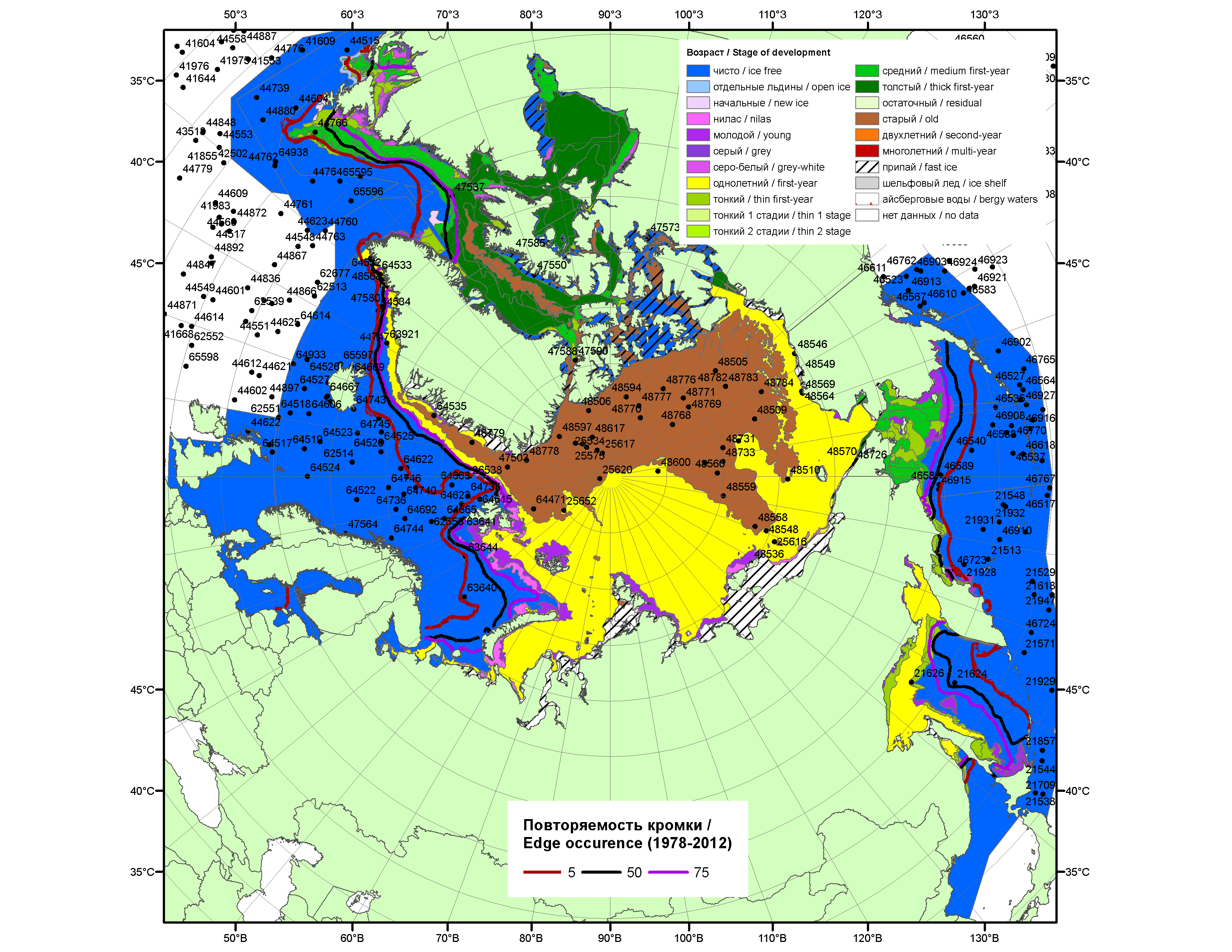 Рисунок 1а – Обзорная ледовая карта СЛО за 09.03.-17.03.2015 г. на основе ледового анализа ААНИИ (17.03), Национального ледового центра США (Берингово море, 12.03), Канадской ледовой службы (09.03), положение метеорологический дрейфующих буев IABP и Argos на 17.03.2015T1200+00 и повторяемость кромки за 10-15.03 за период 1978-2012 гг. по наблюдениям SSMR-SSM/I-SSMIS (алгоритм NASATEAM).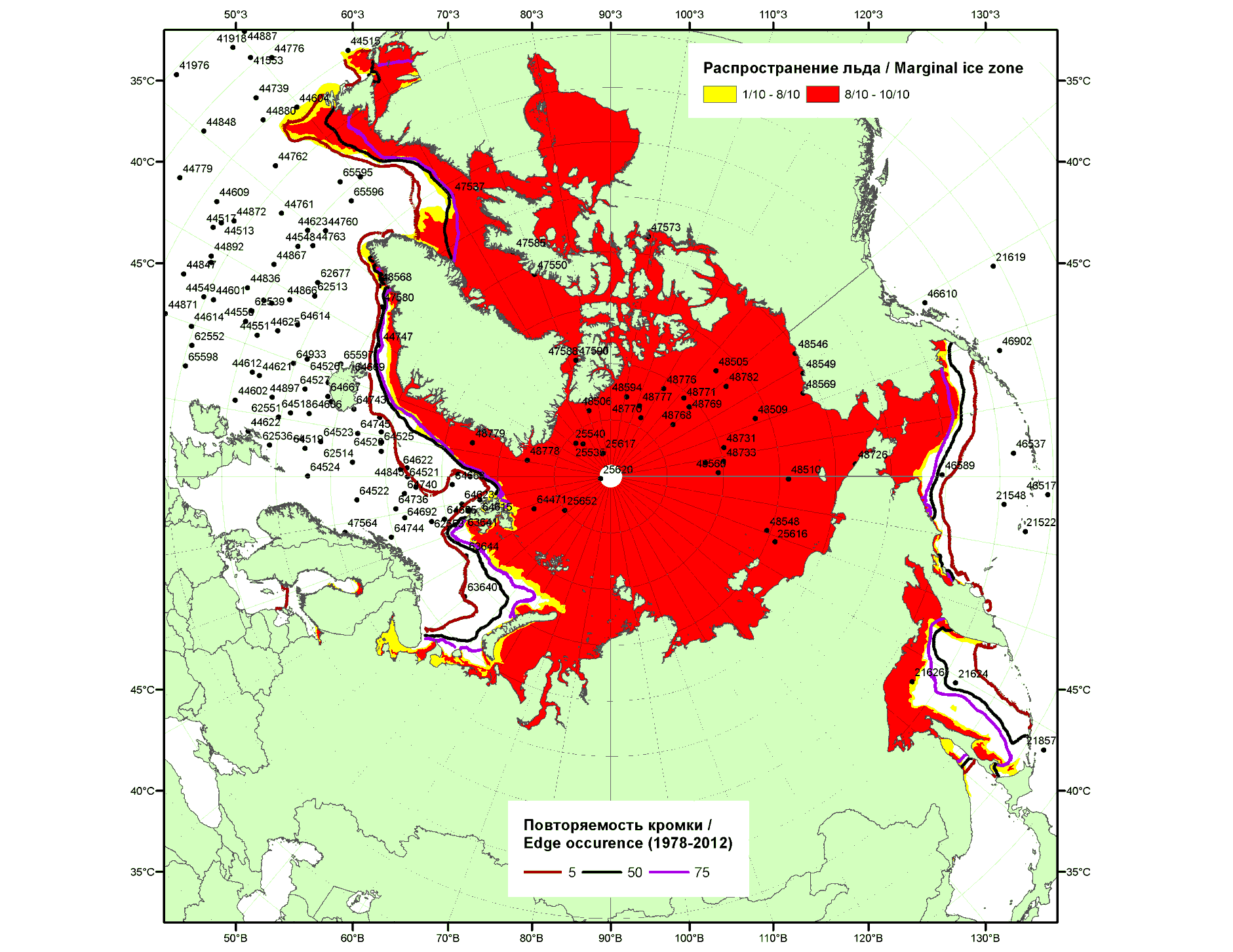 Рисунок 1б – Положение кромки льда и зон разреженных (<8/10) и сплоченных (≥8/10) льдов  СЛО за 16.03.2015 г. на основе ледового анализа Национального Ледового Центра США, положение метеорологический дрейфующих буев IABP и Argos на 17.03.2015T1200+00 и повторяемость кромки за 16-20.03 за период 1979-2012 гг. по наблюдениям SSMR-SSM/I-SSMIS (алгоритм NASATEAM)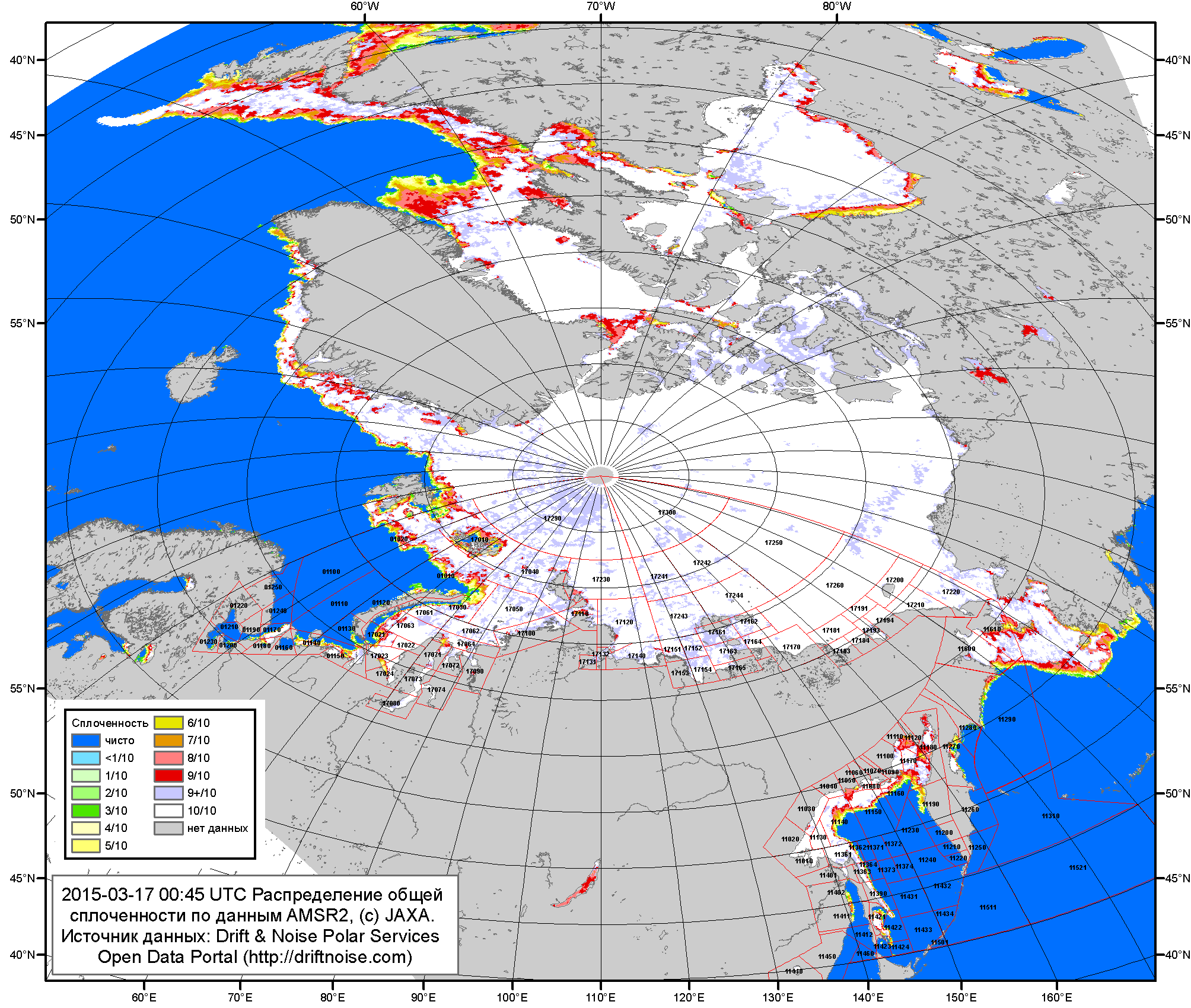 Рисунок 2a – Общая сплоченность морского льда СЛО и субарктических морей по данным AMSR2 на 17.03.2015 00:45UTC и  границы районов ГМССБ МЕТЗОН XIII, XX и XXI.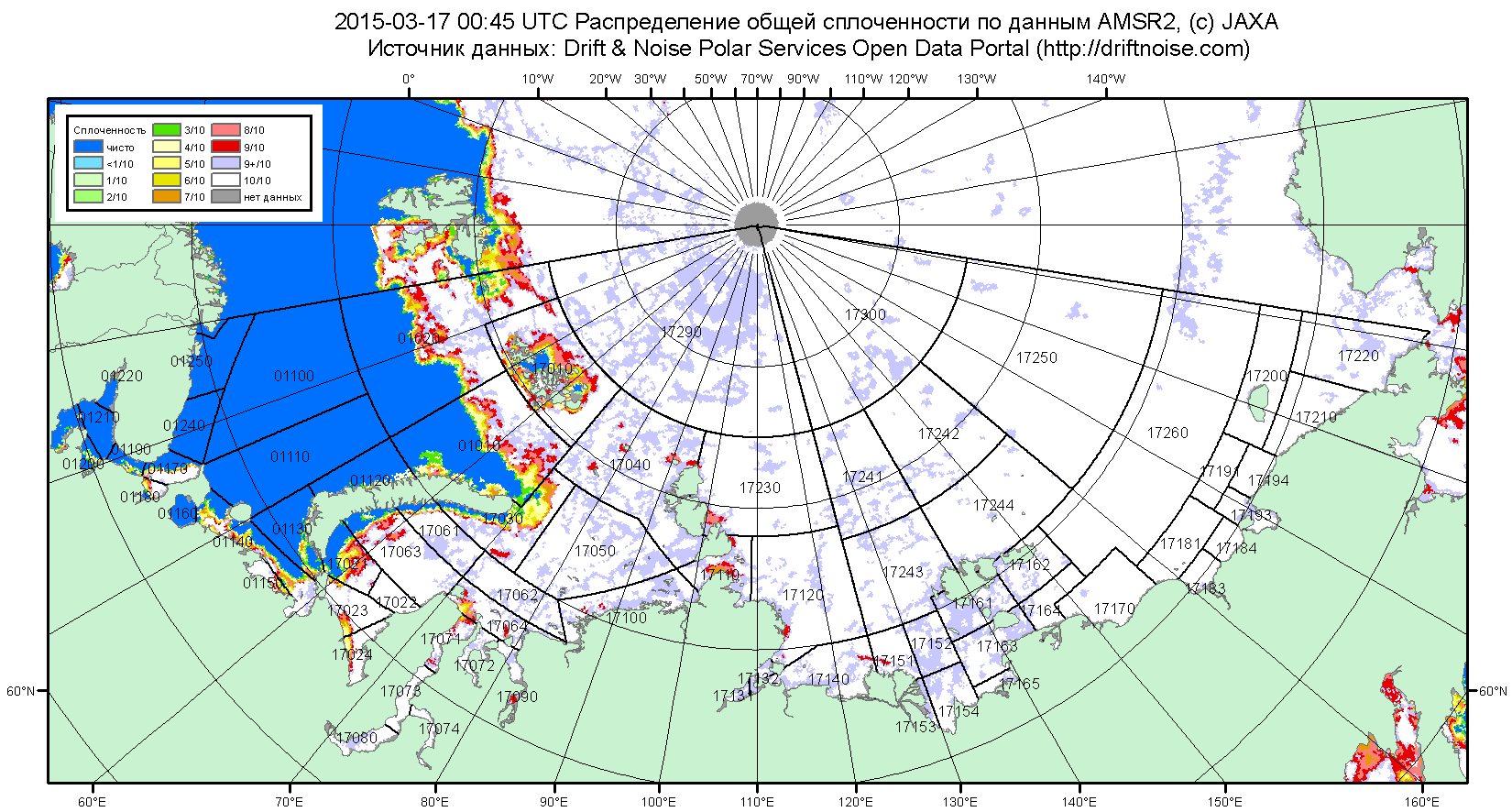 Рисунок 2б – Общая сплоченность морского льда морей СМП по данным AMSR2 на 17.03.2015 00:45UTC и  границы районов ГМССБ МЕТЗОН XX и XXI.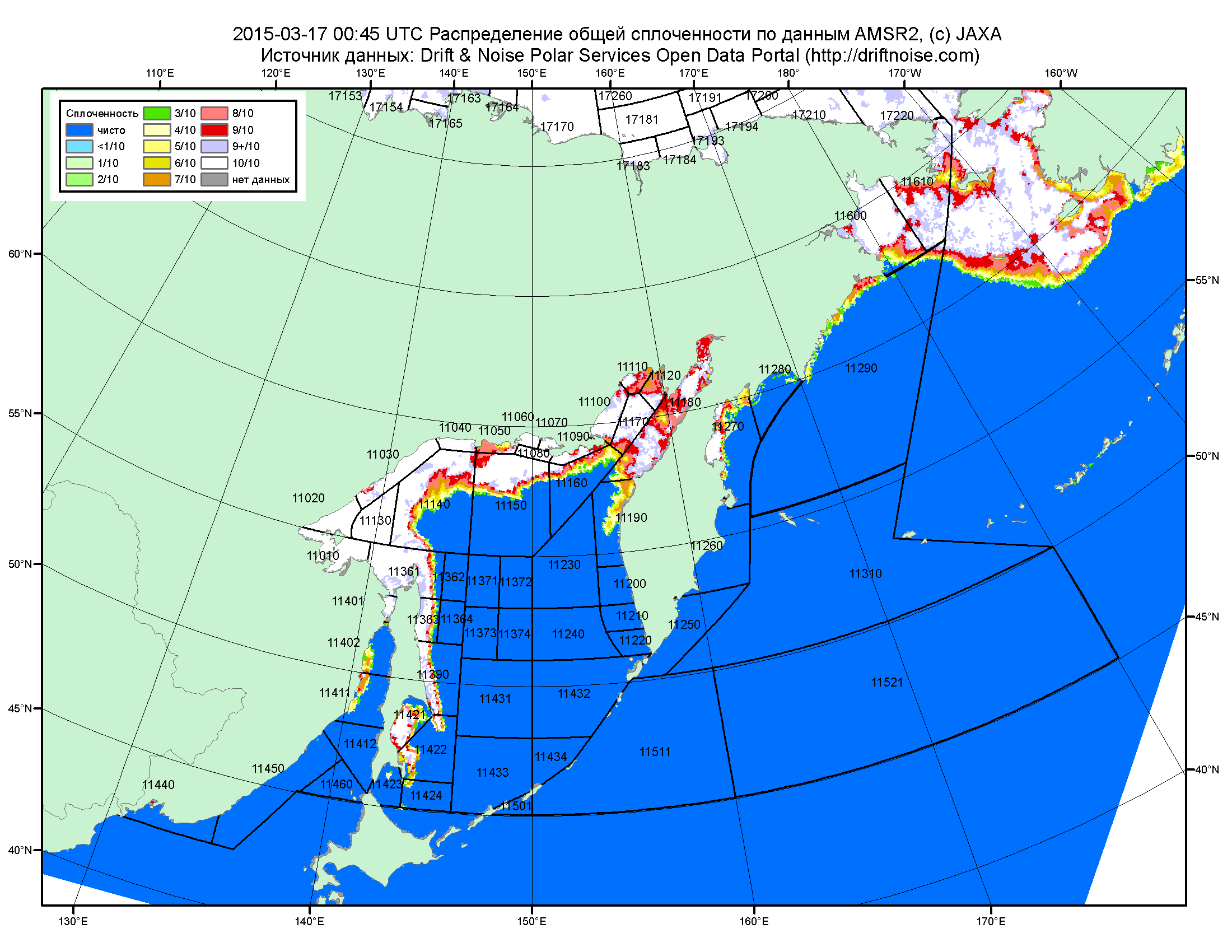 Рисунок 2в – Общая сплоченность морского льда дальневосточных морей по данным AMSR2 на 17.03.2015 00:45UTC и границы районов ГМССБ МЕТЗОНЫ XIII.Рисунок 3 – Обзорная ледовая карта СЛО за 09.03 - 17.03.2015 г. и аналогичные периоды 2007-2014 гг. на основе ледового анализа ААНИИ, Канадской ледовой службы и Национального ледового центра США.Рисунок 4 – Поля распределения средневзвешенной толщины льда на основе совместной модели морского льда – океана ACNFS (HYCOM/NCODA/CICE) 17 марта 2015 - 2011 гг. Таблица 1 – Динамика изменения значений ледовитости по сравнению с предыдущей неделей для морей Северной полярной области за 09 – 15 марта 2015 г. по данным наблюдений SSMR-SSM/I-SSMIS-AMSR2Таблица 2 - Медианные значения ледовитости для Северной полярной области ,3-х меридиональных секторов и моря СМП за текущие 30 и 7-дневные интервалы и её аномалии от 2010-2014 гг. и интервалов 2005-2015 гг. и 1978-2015 гг. по данным наблюдений SSMR-SSM/I-SSMIS-AMSR2, алгоритмы NASATEAM/BOOTSTRAPСеверная полярная областьСектор 45°W-95°E (Гренландское - Карское моря)Сектор 95°E-170°W (моря Лаптевых - Чукотское, Берингово, Охотское)Сектор 170°W-45°W (море Бофорта и Канадская Арктика)Моря СМП (моря Карское-Чукотское)Таблица 3 – Экстремальные и средние значения ледовитости для Северной полярной области, 3 меридиональных секторов и моря СМП за текущий 7-дневный интервал по данным наблюдений SSMR-SSM/I-SSMIS-AMSR2, алгоритмы NASATEAM/BOOTSTRAP Северная полярная областьСектор 45°W-95°E (Гренландское - Карское моря)Сектор 95°E-170°W (моря Лаптевых - Чукотское, Берингово, Охотское)Сектор 170°W-45°W (море Бофорта и Канадская Арктика)Моря СМП (моря Карское-Чукотское)Рисунок 5 – Ежедневные оценки сезонного хода ледовитости для Северной Полярной Области и трех меридиональных секторов за период 26.10.1978 - 15.03.2015 по годам на основе расчетов по данным SSMR-SSM/I-SSMIS-AMSR2, алгоритмы NASATEAM/BOOTSTRAP: а) Северная полярная область, б) сектор 45°W-95°E (Гренландское – Карское моря), в) сектор 95°E-170°W (моря Лаптевых – Чукотское и Берингово, Охотское), г) сектор 170°W-45°W (море Бофорта и Канадская Арктика), д) Северный морской путь (Карское - Чукотское моря).Рисунок 6 – Медианные распределения сплоченности льда за текущие 7 и 30-дневные промежутки и её разности относительно медианного распределения за те же месяца за периоды 1979-2015 (центр) и 2005-2015 гг. (справа) на основе расчетов по данным SSMR-SSM/I-SSMIS-AMSR2, алгоритмы NASATEAM/BOOTSTRAP.Южный океан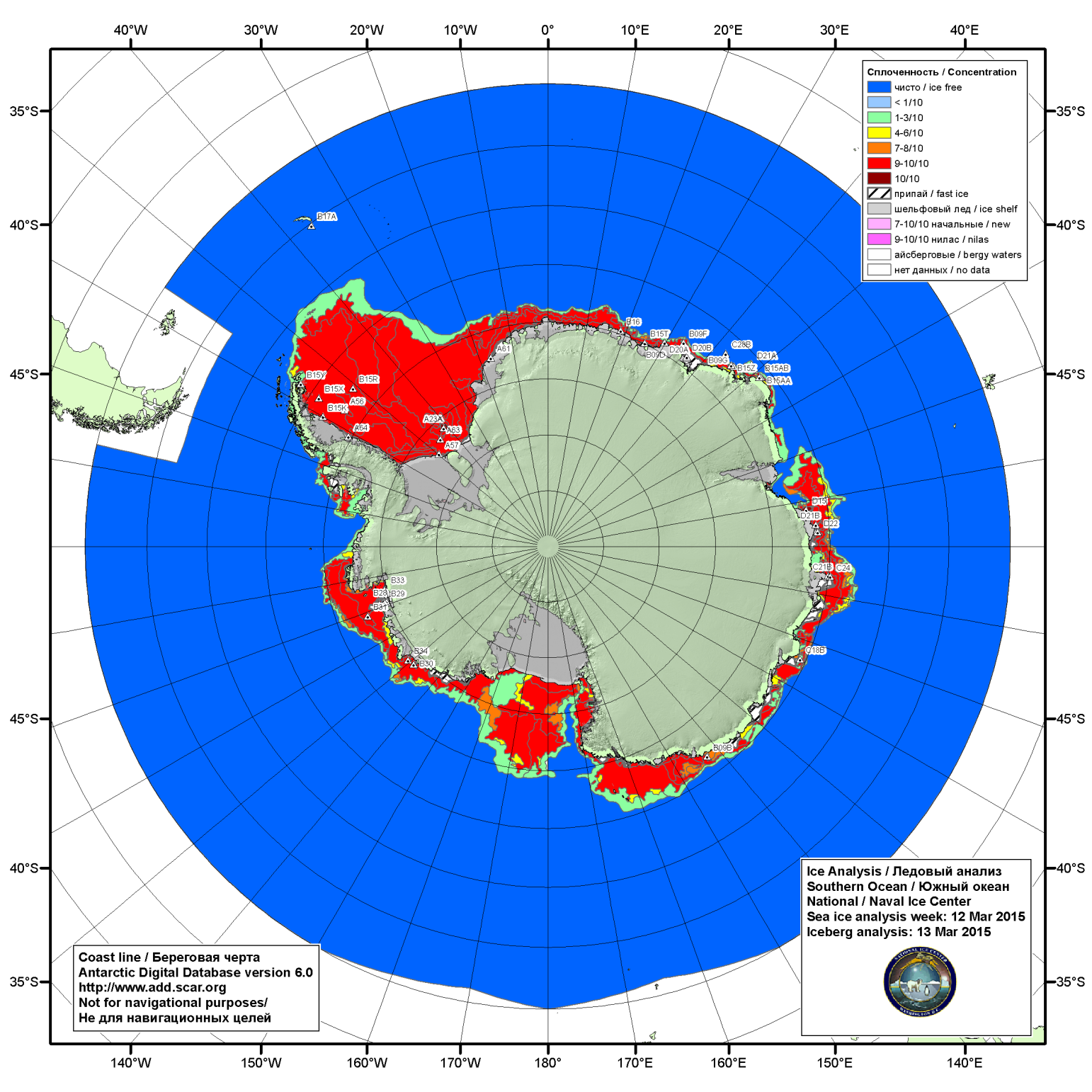 Рисунок 7а – Ледовая карта и расположение крупных айсбергов национального ледового центра США Южного океана за 12.03.2015.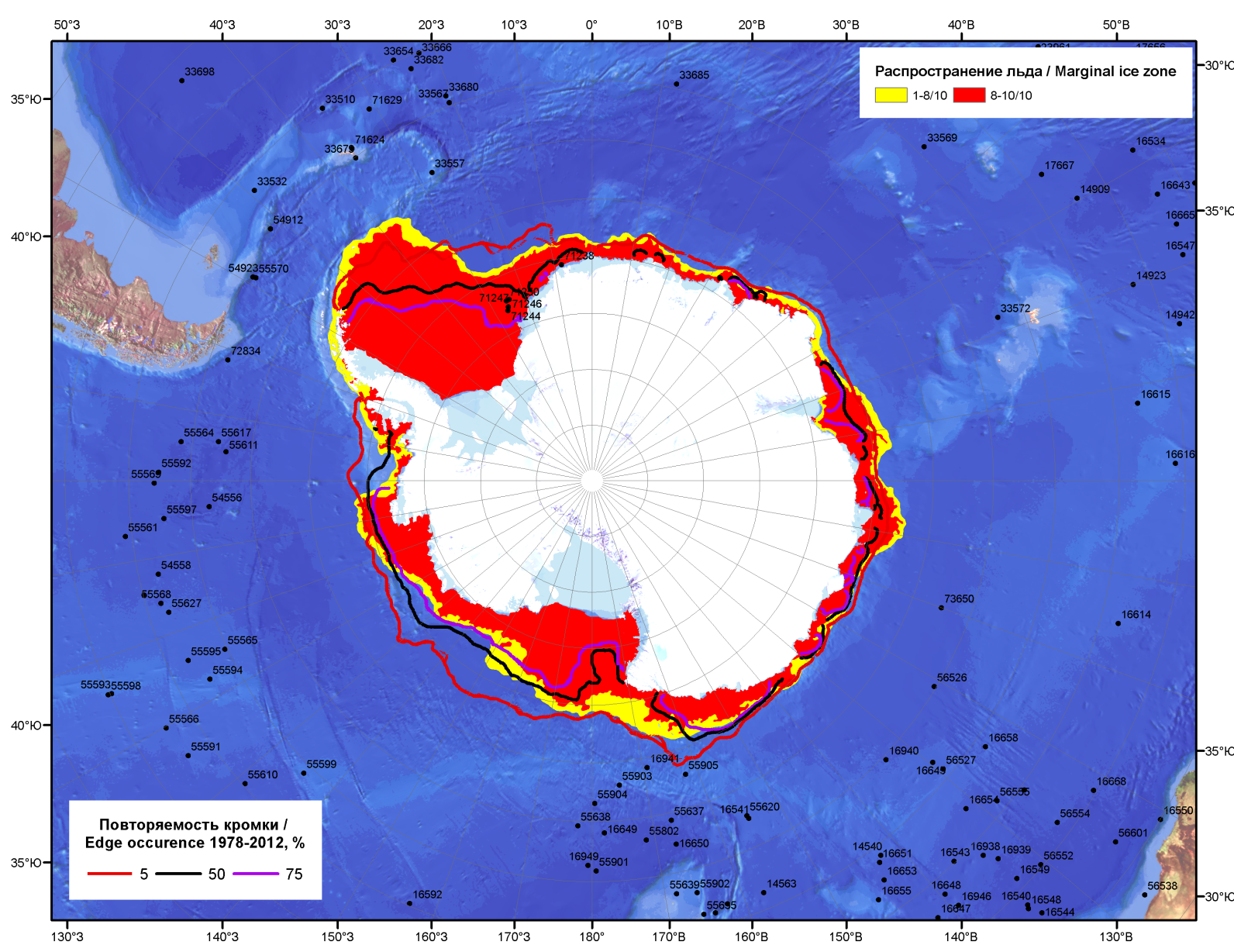 Рисунок 7б – Положение кромки льда и зон разреженных (<8/10) и сплоченных (≥8/10) льдов Южного океана за 16.03.2015 г. на основе ледового анализа Национального Ледового Центра США, положение метеорологический дрейфующих буев IABP и Argos на 17.03.2015T1200+00 и повторяемость кромки за 16-20.03 за период 1979-2012 гг. по наблюдениям SSMR-SSM/I-SSMIS (алгоритм NASATEAM)Рисунок 8 – Ежедневные оценки сезонного хода ледовитости Южного Океана и меридиональных секторов за период 26.10.1978 – 15.03.2015 по годам на основе расчетов по данным SSMR-SSM/I-SSMIS-AMSR2, алгоритм NASATEAM/BOOTSTRAP: а) Южный Океан, б) Атлантический сектор (60°W-30°E, море Уэдделла), в) Индоокеанский сектор (30°E-150°E, моря Космонавтов, Содружества, Моусона), г) Тихоокеанский сектор (150°E-60°W, моря Росса, Беллинсгаузена) Рисунок 9 – Медианные распределения общей сплоченности льда за текущие 7 и 30-дневные промежутки (слева) и её разности относительно медианного распределения за тот же месяц за периоды 1978-2015 (центр) и 2005-2015 гг. (справа) на основе расчетов по данным SSMR-SSM/I-SSMIS-AMSR2, алгоритм NASATEAM/BOOTSTRAPТаблица 4 – Динамика изменения значений ледовитости по сравнению с предыдущей неделей для морей Южного океана за 09 – 15 марта 2015 г. по данным наблюдений SSMR-SSM/I-SSMISТаблица 5 - Медианные значения ледовитости для Южного океана и 3 меридиональных секторов за текущие 30 и 7-дневные интервалы и её аномалии от 2010-2014 гг. и интервалов 2005-2015 гг. и 1978-2015 гг. по данным наблюдений SSMR-SSM/I-SSMIS-AMSR2, алгоритм NASATEAM/BOOTSTRAPЮжный ОкеанАтлантический сектор (60°W-30°E, море Уэдделла)Индоокеанский сектор (30°E-150°E, моря Космонавтов, Содружества, Моусона)Тихоокеанский сектор (150°E-60°W, моря Росса, Беллинсгаузена)Таблица 6 – Экстремальные и средние значения ледовитости для Южного океана и 3 меридиональных секторов за текущий 7-дневный интервал по данным наблюдений SSMR-SSM/I-SSMIS-AMSR2, алгоритм NASATEAM/BOOTSTRAPЮжный ОкеанАтлантический сектор (60°W-30°E, море Уэдделла)Индоокеанский сектор (30°E-150°E, моря Космонавтов, Содружества, Моусона)Тихоокеанский сектор (150°E-60°W, моря Росса, Беллинсгаузена)Приложение 1 – Статистические значения ледовитостей по отдельным акваториям Северной Полярной Области и Южного океанаТаблица 7 – Средние, аномалии среднего и экстремальные значения ледовитостей для Северной полярной области и её отдельных акваторий за текущие 7-дневный (неделя) и 30-дневный промежутки времени по данным наблюдений SSMR-SSM/I-SSMIS-AMSR2, алгоритм NASATEAM/BOOTSTRAP за период 1978-2015 гг.09-15.0316.02-15.03Таблица 8 – Средние, аномалии среднего и экстремальные значения ледовитостей для Южного океана и его отдельных акваторий за текущие 7-дневный (неделя) и 30-дневный промежутки времени по данным наблюдений SSMR-SSM/I-SSMIS-AMSR2, алгоритм NASATEAM/BOOTSTRAP за период 1978-09-15.0316.02-15.03Таблица 9 – Динамика изменения значений ледовитости по сравнению с предыдущей неделей для морей Северной полярной области и Южного океана за текущий 7-дневный (неделя) промежуток времени по данным наблюдений SSMIS-AMSR209-15.0309-15.0309-15.0309-15.0309-15.0309-15.0309-15.03Характеристика исходного материала и методика расчетовДля иллюстрации ледовых условий Арктического региона представлены совмещенные региональные карты ААНИИ, ГМЦ России, ледовой службы Германии (BSH), Канадской ледовой службы – КЛС и Национального ледового центра США - НЛЦ. Совмещение карт выполнено путем перекрытия слоев (ААНИИ, слой #1), (региональная карта НЛЦ, слой #1), (ГМЦ России, слой #1), (BSH, слой #1) -> (КЛС, слой #2)  –> (обзорная карта НЛЦ, слой #3). Как результат, карты ААНИИ характеризуют ледовые условия морей Гренландского…Бофорта и Охотского, карты ГМЦ России – Азовского, Каспийского и Белого, карты НЛЦ – Берингова моря, карты BSH – Балтийского карты КЛС - морей Бофорта, Канадского архипелага, Баффина, Девисова пролива, Лабрадор, Св. Лаврентия, а НЛЦ - Арктического Бассейна, Линкольна,  южной части Гренландского моря, а также в летний период – моря Бофорта, Чукотское и Берингово (при этом полный охват карт НЛЦ – вся акватория СЛО и субполярные моря). Для построения совмещенных карт используется архив данных в обменном формате ВМО СИГРИД3 Мирового центра данных по морскому льду (МЦД МЛ). В пределах отдельного срока выборка карт из архива проводилась по критериям близости карт к сроку выпуска карты ААНИИ с максимальным интервалом времени между картами до 7 суток (день недели выпуска карт ААНИИ и ГМЦ России– каждая среда, BSH – каждый понедельник, КЛС – каждый вторник, НЛЦ – 1 раз в 2 недели по вторникам для циркумполярных карт и понедельник – четверг для региональных карт). Для иллюстрации полей толщин льда СЛО использованы ежедневные данные по распределению средневзвешенной толщины льда численной модели ACNFS. Численная модель ACNFS имеет пространственное разрешение 1/12° и является совместной моделью морского льда – океана диагностики и краткосрочного прогнозирования состояния ледяного покрова  всех акваторий Северного полушария севернее 40 с.ш. В модели ACNFS используется ледовый блок CICE (Hunke and Lipscomb, 2008), совмещенный с  моделью океана HYCOM (Metzger et al., 2008, 2010). Атмосферный форсинг включает поля приземных метеопараметров и радиационного баланса поверхности. Исходная ледовая информация, используемая для расчетов по модели, включают данные альтиметра, ТПО, сплоченность, профиля температуры и солёности воды.Для иллюстрации ледовых условий Южного океана, а также Северной Полярной области за последние сутки используются ежедневные циркумполярные ледовые информационные продукты НЛЦ США по оценке расположения кромки льда и ледяных массивов - MIZ (Marginal Ice Zone). Для цветовой окраски карт использован стандарт ВМО (WMO/Td. 1215) для зимнего (по возрасту) и летнего (по общей сплоченности) периодов. Следует также отметить, что в зонах стыковки карт ААНИИ, ГМЦ России, КЛС и НЛЦ наблюдается определенная несогласованность границ и характеристик ледовых зон вследствие ряда различий в ледовых информационных системах подготавливающих служб (карты для Балтийского моря представлены только BSH или ААНИИ). Однако, данная несогласованность несущественна для целей интерпретации ледовых условий в рамках настоящего обзора. Для получения оценок ледовитости (extent) и приведенной ледовитости – площади льда (area) отдельных секторов, морей, частей морей Северной полярной области и Южного океана и климатического положения кромок заданной повторяемости на основе данных спутниковых систем пассивного микроволнового зондирования SSMR-SSM/I-SSMIS-AMSR2 в МЦД МЛ ААНИИ принята следующая технология расчетов:источник данных – архивные (Cavalieri et al., 2008, Meier et al., 2006) и квазиоперативные (Maslanik and Stroeve, 1999) c задержкой 1-2 дня ежедневные матрицы (поля распределения) оценок общей сплоченности Северной (севернее 45° с.ш.) и Южной (южнее 50° с.ш.) Полярных областей на основе обработанных по алгоритму NASATEAM данных многоканальных микроволновых радиометров SSMR-SSM/I-SSMIS ИСЗ NIMBUS-7 и DMSP за период с 26.10.1978 г. по настоящий момент времени, копируемые с сервера НЦДСЛ;источник данных – ежедневные матрицы (поля распределения) оценок общей сплоченности Северной и Южной полярной областей на основе обработанных по алгоритму Bootstrap данных многоканального микроволнового радиометра AMSR2 ИСЗ GCOM-W1(SHIZUKU) за период с 01.07.2012 г. по настоящий момент времени, предоставленные Японским космическим агентством (provided by JAXA);область расчета – Северная и Южная Полярные области и их регионы с использованием масок океан/суша НЦДСЛ (http://nsidc.org/data/polar_stereo/tools_masks.html);границы используемых масок расчета отдельных меридиональных секторов, морей, частей морей Северной полярной области и Южного океана представлены на рисунках П1 – П2, не совпадают с используемыми в НЦДСЛ масками для отдельных акваторий Мирового океана и основаны на номенклатуре ААНИИ для морей Евразийского шельфа (Гренландское - Чукотское), Атласе Северного ледовитого океана (1980) и Атласе океанов (1980) издательства ГУНИО МО.вычислительные особенности расчета – авторское программное обеспечение ААНИИ с сохранением точности расчетов и оценке статистических параметров по гистограмме распределения и свободно-распространяемое программное обеспечение GDAL для векторизации полей климатических параметров;Исходная информация в формате ВМО СИГРИ3 доступна на сервере МЦД МЛ по адресам http://wdc.aari.ru/datasets/d0004 (карты ААНИИ), http://wdc.aari.ru/datasets/d0031 (карты КЛС), http://wdc.aari.ru/datasets/d0032 (карты НЛЦ), ), http://wdc.aari.ru/datasets/d0033  (карты ГМЦ России) и ), http://wdc.aari.ru/datasets/d0035 (карты BSH).   В графическом формате PNG совмещенные карты ААНИИ-КЛС-НЛЦ доступны по адресу http://wdc.aari.ru/datasets/d0040. Результаты расчетов ледовитости Северной, Южной полярных областей, их отдельных меридиональных секторов, морей и частей морей доступны на сервере МЦД МЛ ААНИИ в каталогах соответственно http://wdc.aari.ru/datasets/ssmi/data/north/extent/ и http://wdc.aari.ru/datasets/ssmi/data/south/extent/.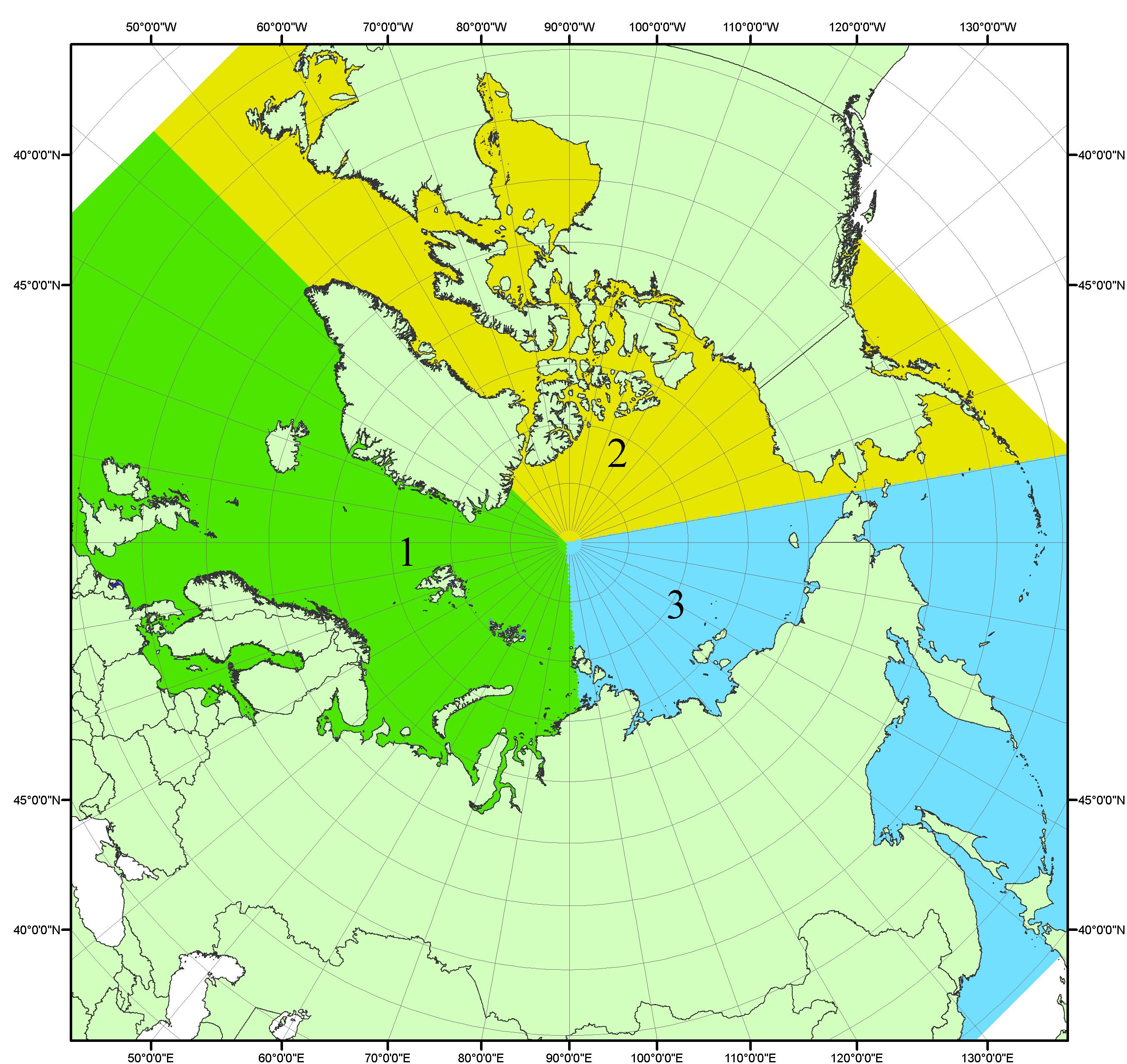 Рисунок П1 – Секторальное деление северной полярной области. 1 - Сектор 45°W-95°E (Гренландское - Карское моря); 2 - Сектор 170°W-45°W (море Бофорта и Канадская Арктика); 3 - Сектор 95°E-170°W (моря Лаптевых - Чукотское, Берингово, Охотское, Японское)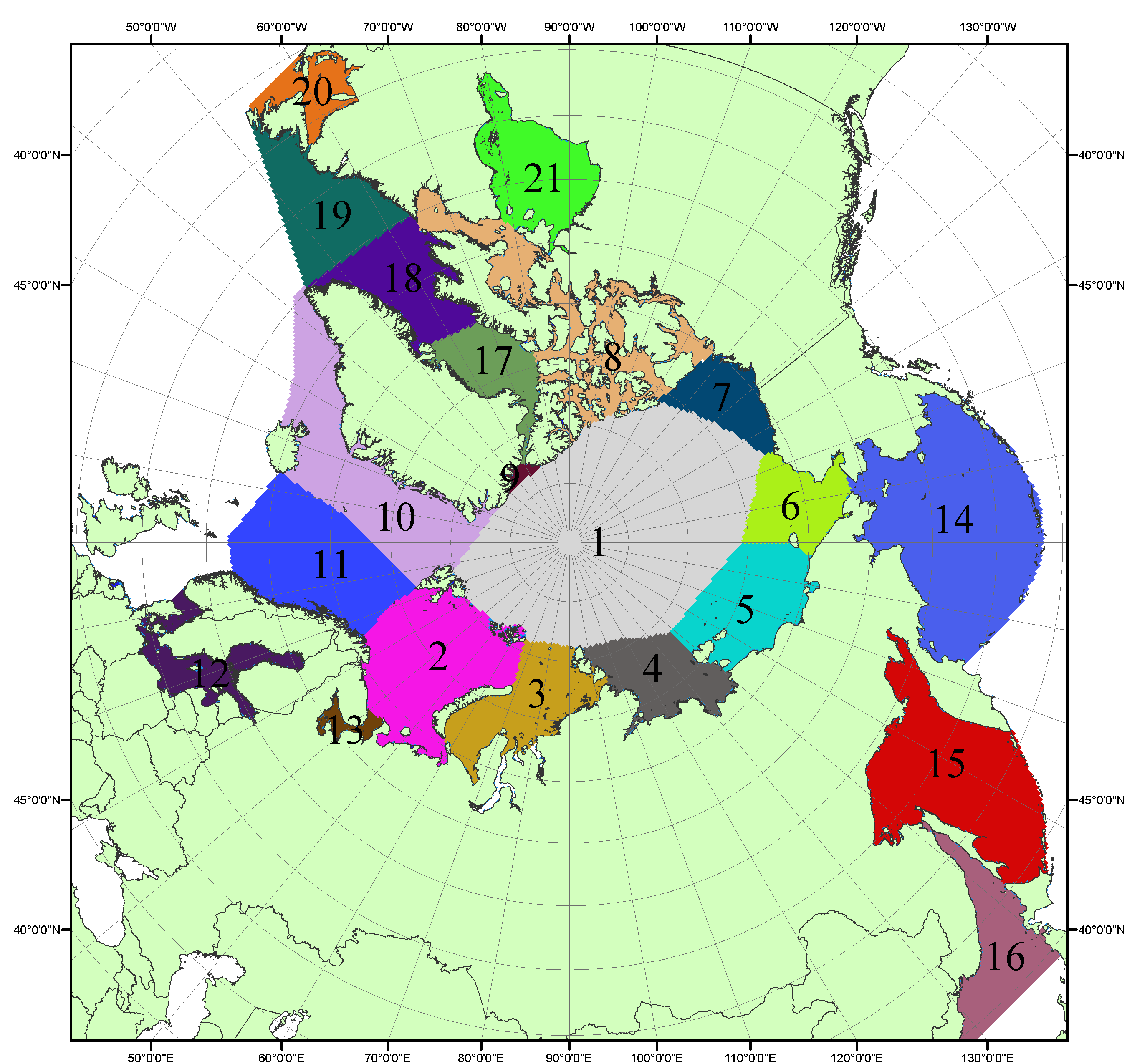 Рисунок П2 – Моря северной полярной области. 1 – Арктический бассейн; 2- Баренцево море; 3 – Карское море; 4 – море Лаптевых; 5 - Восточно-Сибирское море; 6 – Чукотское море; 7 – море Бофорта; 8 – Канадский архипелаг; 9 – море Линкольна; 10 – Гренландское море; 11 – Норвежское море; 12 – Балтийское море; 13 – Белое море; 14 – Берингово море; 15 – Охотское море; 16 – Японское море; 17 – море Баффина; 18 – Дейвисов пролив; 19 – море Лабрадор; 20 – залив Святого Лаврентия; 21 – Гудзонов залив.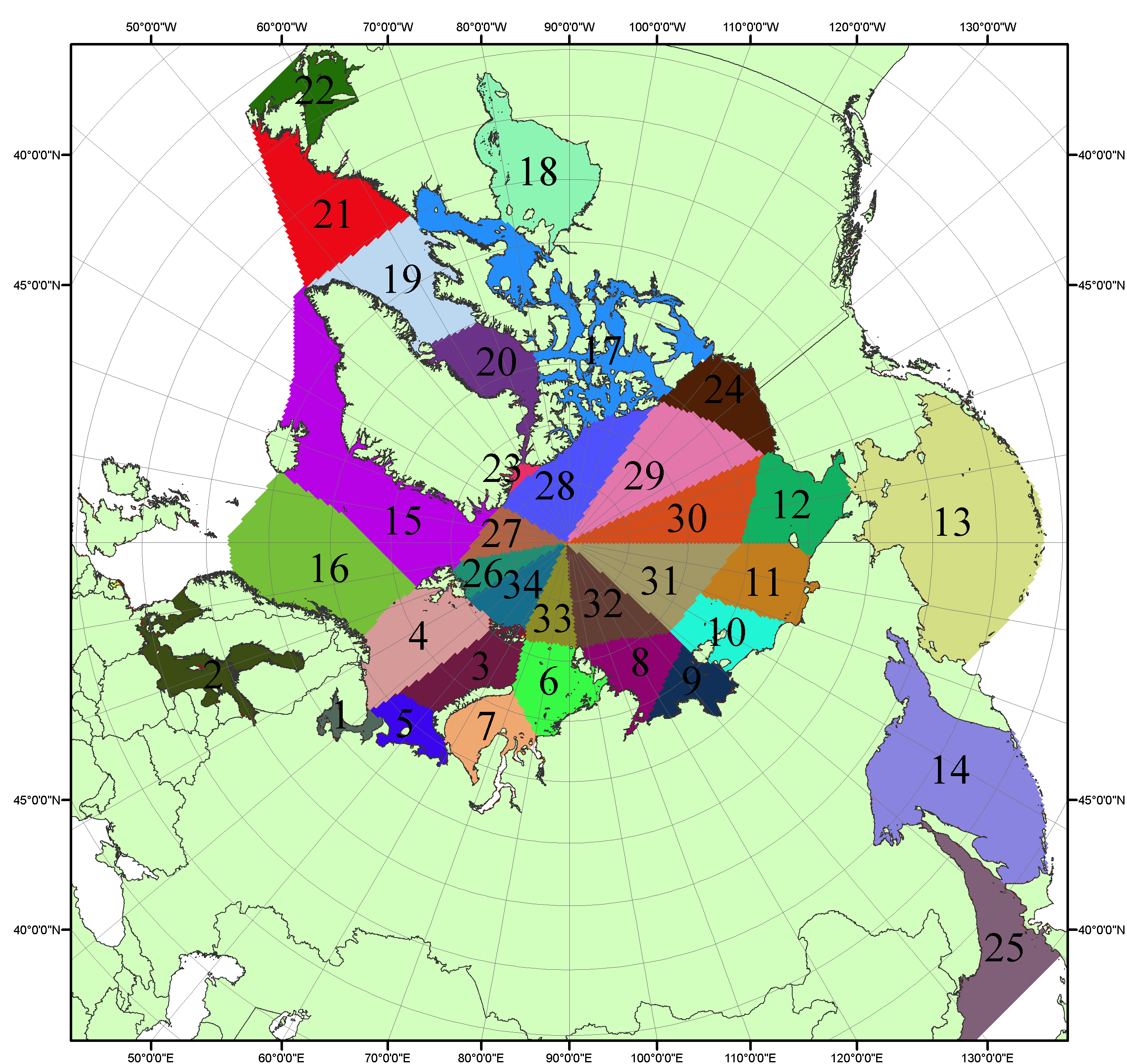 Рисунок П3 – Сектора и моря северной полярной области. 1 - Белое море; 2- Балтийское море; 3 – Баренцево море (СВ); 4 – Баренцево море (З); 5 - Баренцево море (ЮВ); 6 – Карское море (СВ); 7 – Карское море (ЮЗ); 8 – море Лаптевых (В); 9 – море Лаптевых (З); 10 – Восточно-Сибирское море (З); 11 – Восточно-Сибирское море (В); 12 –Чукотское море; 13 –Берингово море; 14 – Охотское море; 15 –Гренландское море; 16 – Норвежское море; 17 – Канадский архипелаг; 18 – Гудзонов залив; 19 – Дейвисов пролив; 20 - море Баффина; 21 – море Лабрадор; 22 - залив Святого Лаврентия; 23 - море Линкольна; 24 - море Бофорта; 25 - Японское море; 26 - сектор АО (30°з.д. – 10°в.д.); 27 – сектор АО (10°в.д. – 30°в.д.); 28 - сектор АО (30°в.д. – 65°в.д.); 29 - сектор АО (65°в.д. – 96°в.д.);30 - сектор АО (96°в.д. – 140°в.д.);31 - сектор АО (140°в.д. – 180°в.д.); 32 - сектор АО (180°в.д. – 156°з.д.); 33 - сектор АО (156°з.д. – 123°з.д.); 34 - сектор АО (123°з.д. – 30°з.д.).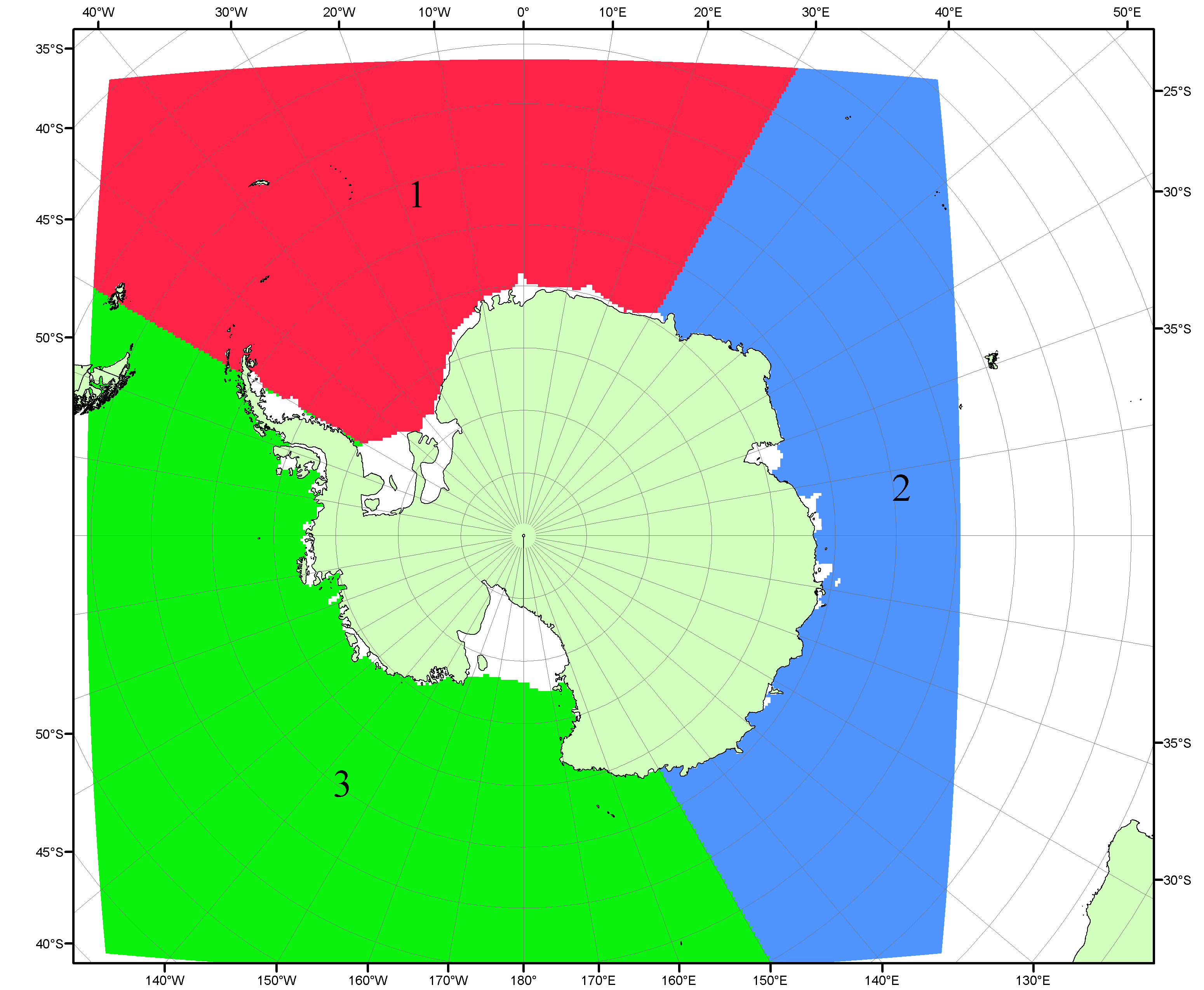 Рисунок П4 – Секторальное деление Южного океана. 1 - Атлантический сектор (60°W-30°E, море Уэдделла); 2 - Индоокеанский сектор (30°E-150°E, моря Космонавтов, Содружества, Моусона); 3 - Тихоокеанский сектор (150°E-60°W, моря Росса, Беллинсгаузена)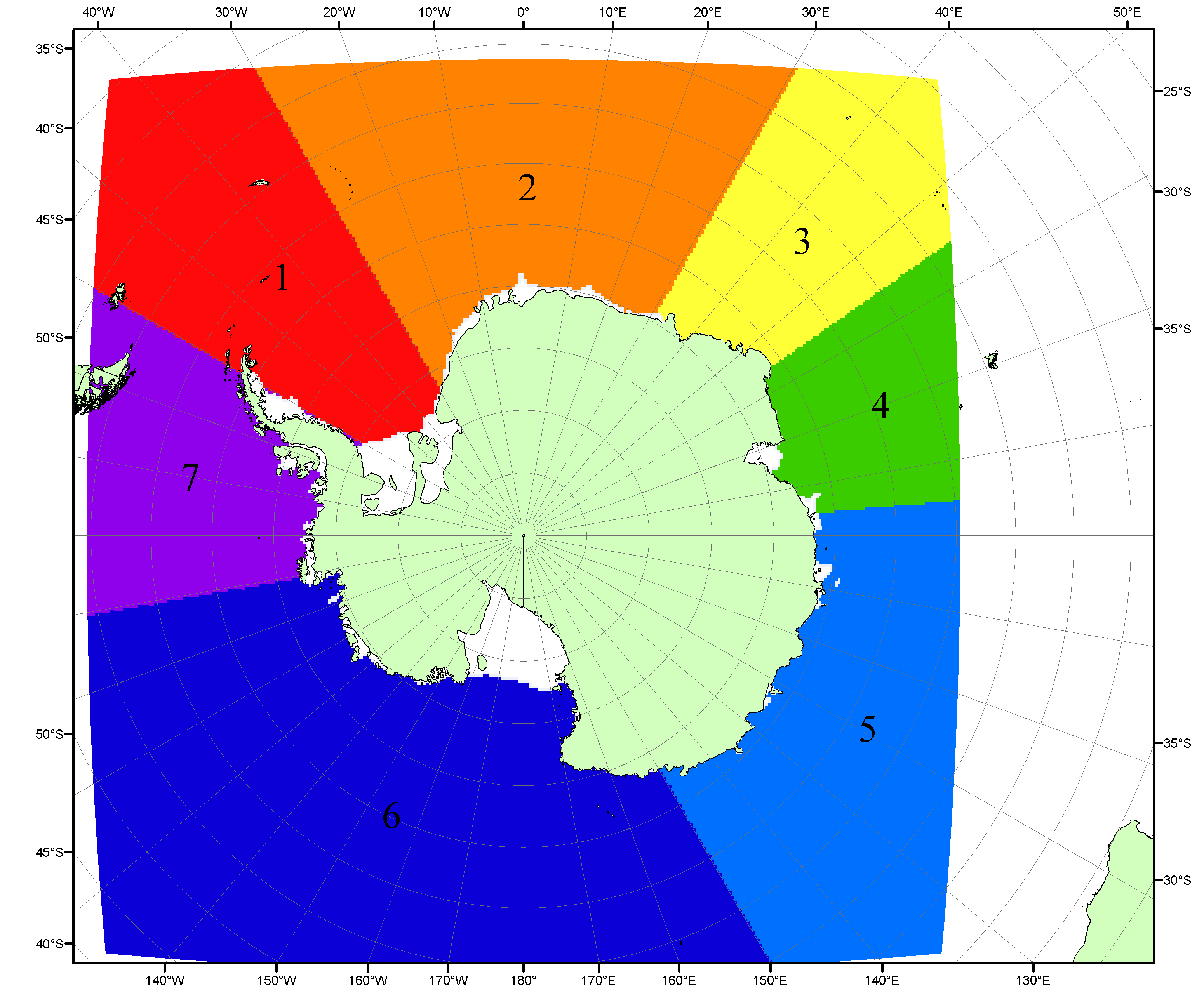 Рисунок П5 – Моря Южного океана. 1 – Западная часть моря Уэдделла; 2- Восточная часть моря Уэдделла; 3 – Море Космонавтов; 4 – море Содружества; 5 – море Моусона; 6 – море Росса; 7 – Море Беллинсгаузена.Список источников1. Атлас океанов. Северный Ледовитый океан. – 1980. М: Изд. ГУНИО МО СССР ВМФ – 184 с.2. Атлас океанов. Термины. Понятия. Справочные таблицы. - Изд. ВМФ МО СССР.-1980.3. Границы океанов и морей. – 1960. Л.: Изд. ГУНИО ВМФ. – 51 с.4. Andersen, S., R. Tonboe, L. Kaleschke, G. Heygster, and L. T. Pedersen, Intercomparison of passive microwave sea ice concentration retrievals over the high-concentration Arctic sea ice.// J. Geophys. Res. – 2007. – Vol. 112. C08004, doi:10.1029/2006JC003543.5. Cavalieri, D., C. Parkinson, P. Gloersen, and H. J. Zwally. 1996, updated 2008. Sea Ice Concentrations from Nimbus-7 SMMR and DMSP SSM/I Passive Microwave Data, [1978.10.26 – 2007.12.31]. Boulder, Colorado USA: National Snow and Ice Data Center. Digital media.6. Meier, W., F. Fetterer, K. Knowles, M. Savoie, M. J. Brodzik. 2006, updated quarterly. Sea Ice Concentrations from Nimbus-7 SMMR and DMSP SSM/I Passive Microwave Data, [2008.01.01 – 2008.03.25]. Boulder, Colorado USA: National Snow and Ice Data Center. Digital media.7. Maslanik, J., and J. Stroeve. 1999, updated daily. Near-Real-Time DMSP SSM/I-SSMIS Daily Polar Gridded Sea Ice Concentrations, [2008.03.26 – present moment]. Boulder, Colorado USA: National Snow and Ice Data Center. Digital media.8. Ice Chart Colour Code Standard. - JCOMM Technical Report Series No. 24, 2004, WMO/TD-No.1215. (http://jcomm.info/index.php?option=com_oe&task=viewDocumentRecord&docID=4914)9. JAXA GCOM-W1 ("SHIZUKU") Data Providing Service - http://gcom-w1.jaxa.jp/index.html 10. ACNFS on Internet - http://www7320.nrlssc.navy.mil/hycomARC 11. Posey, P.G., E.J. Metzger, A.J. Wallcraft, O.M Smedstad and M.W. Phelps, 2010: Validation of the 1/12° Arctic Cap Nowcast/Forecast System (ACNFS). Naval Report NRL/MR/7320-10-9287, Stennis Space Center, MS.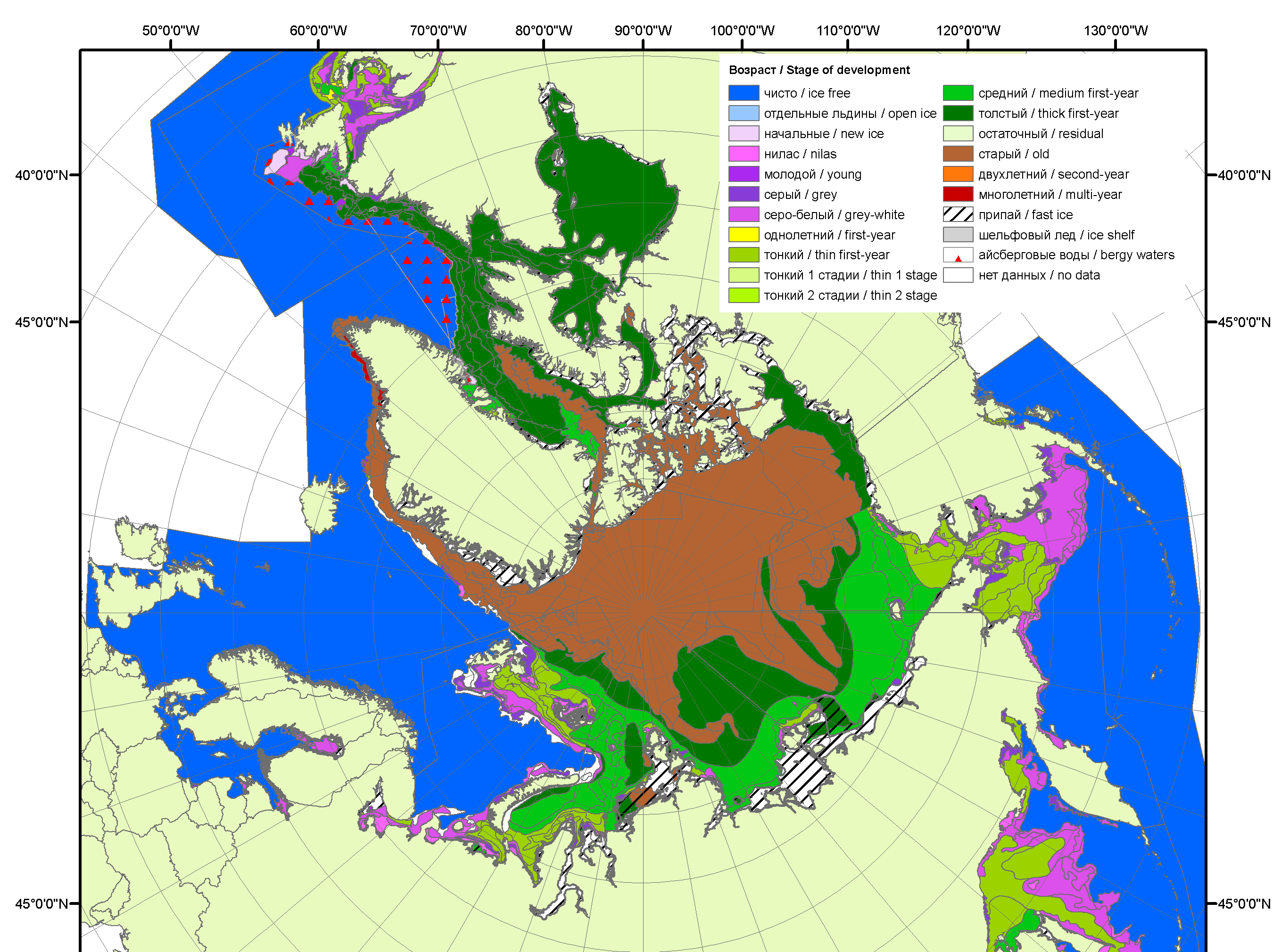 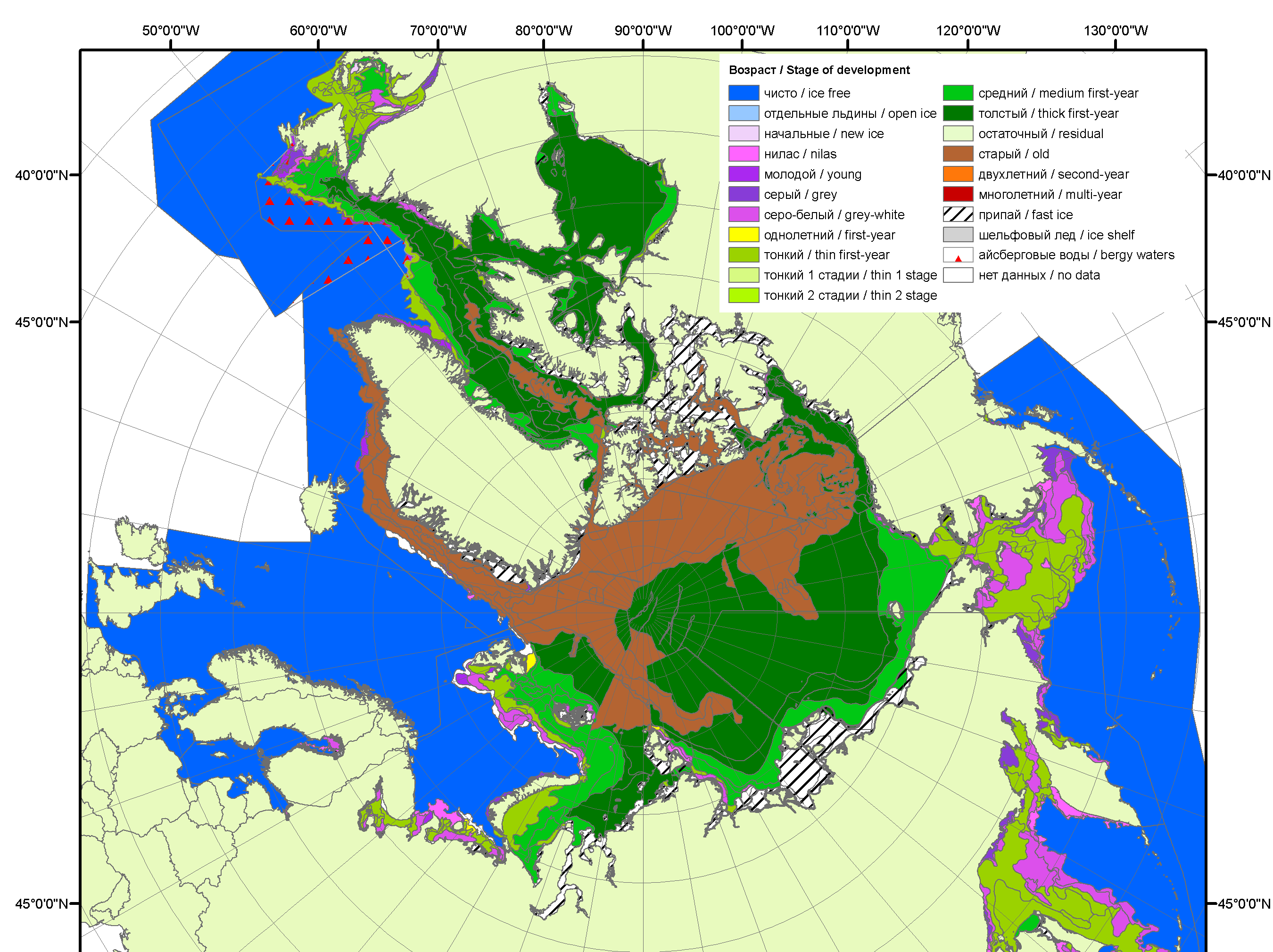 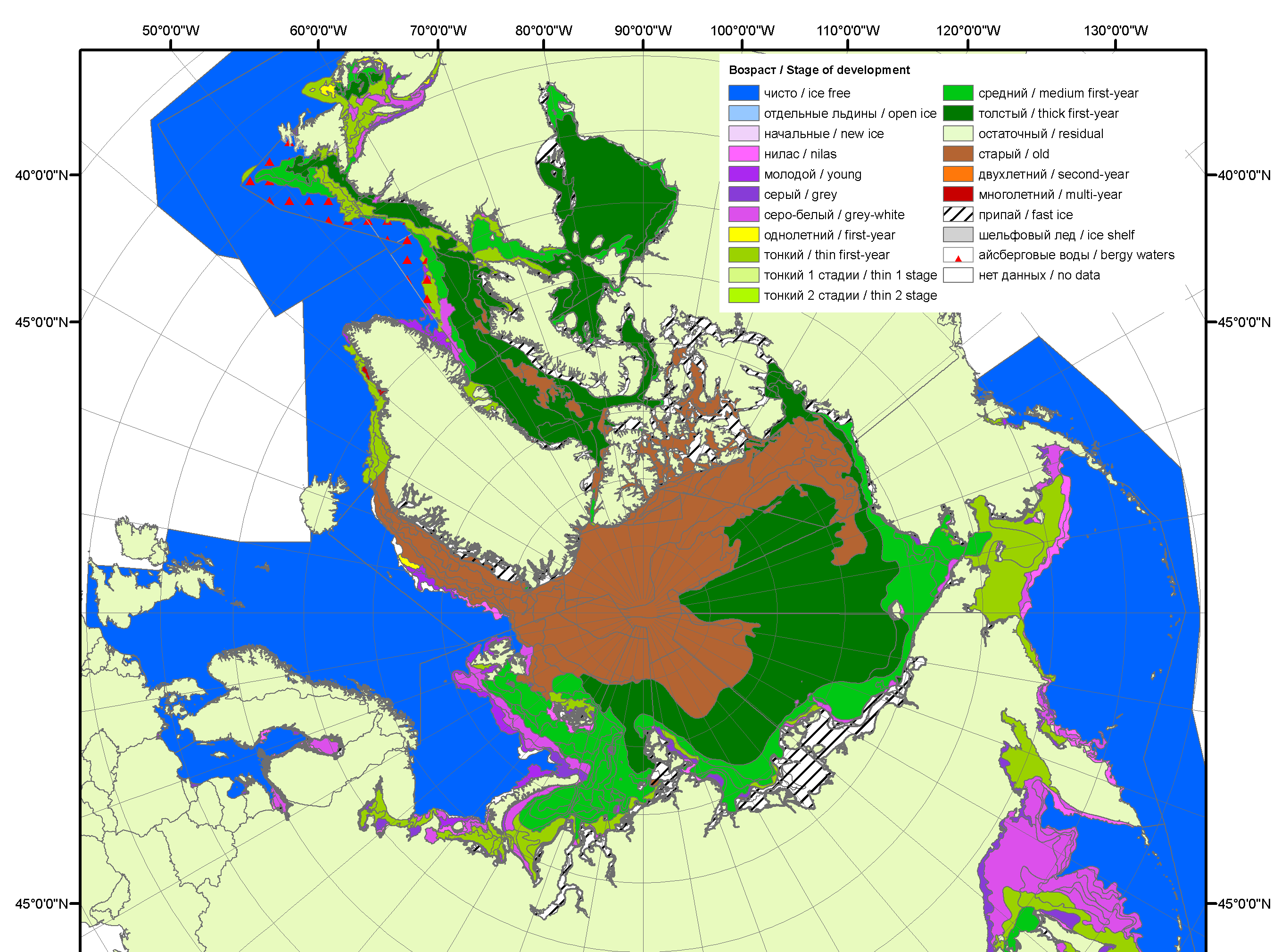 200720082009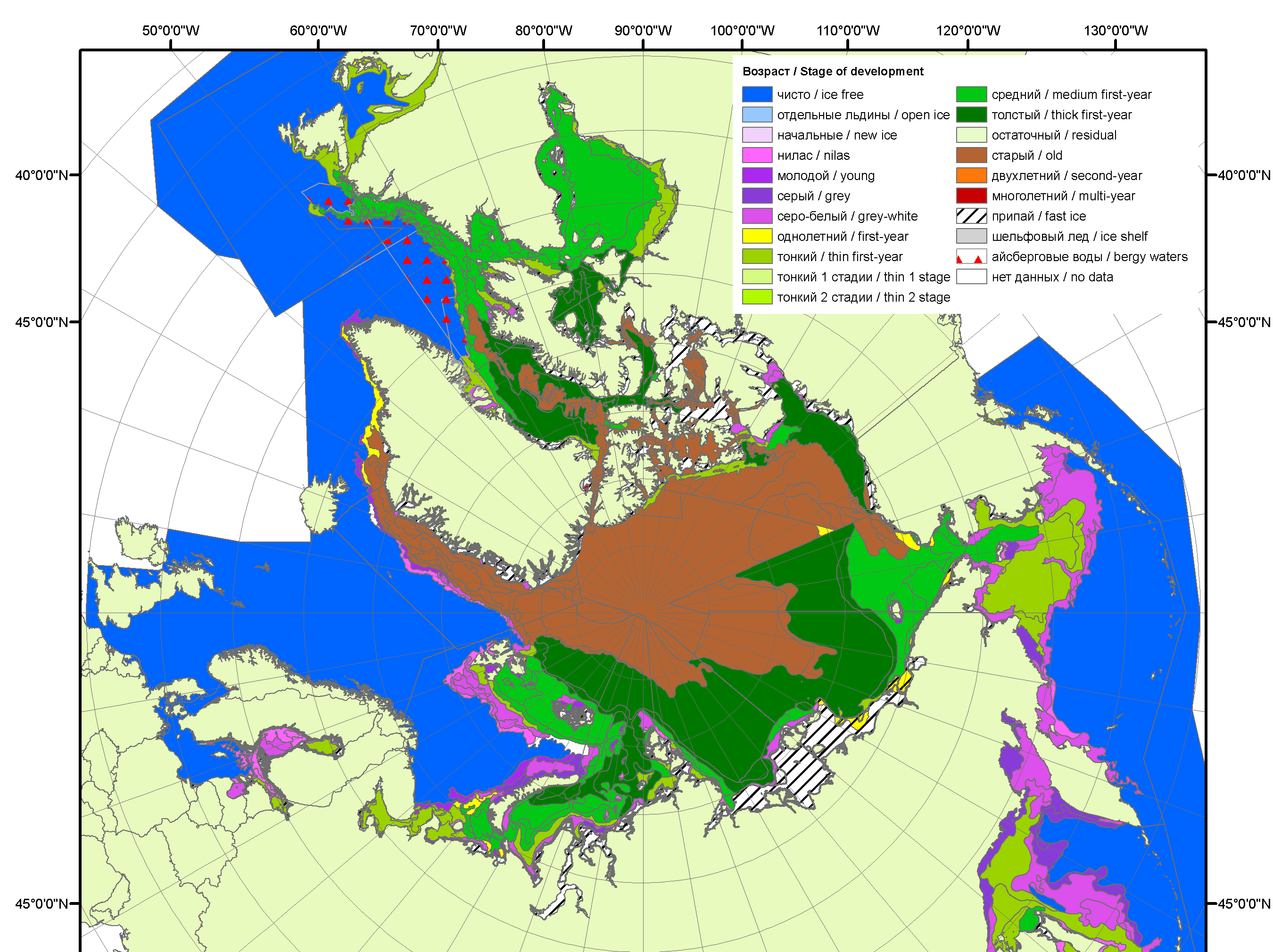 2010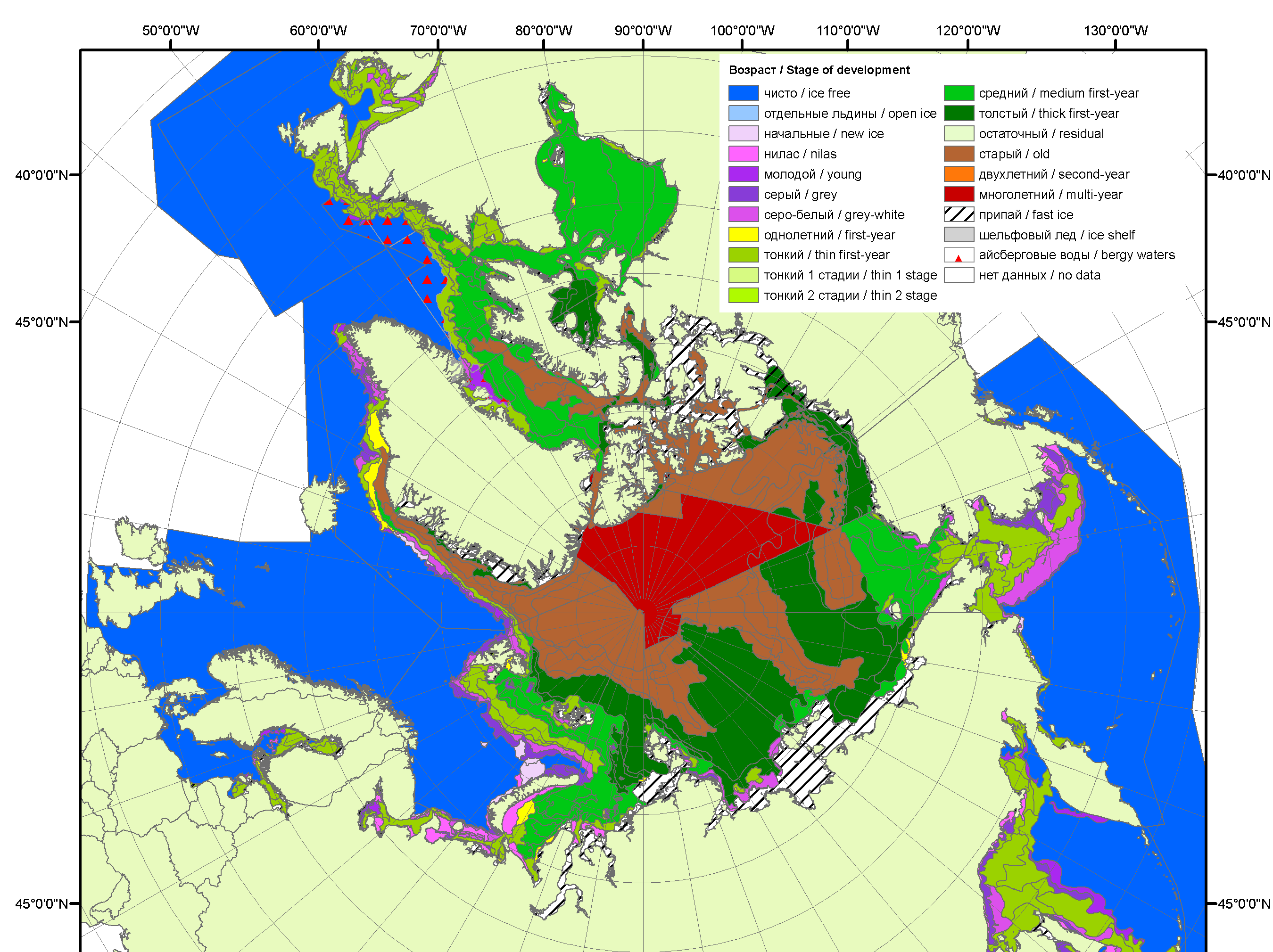 2011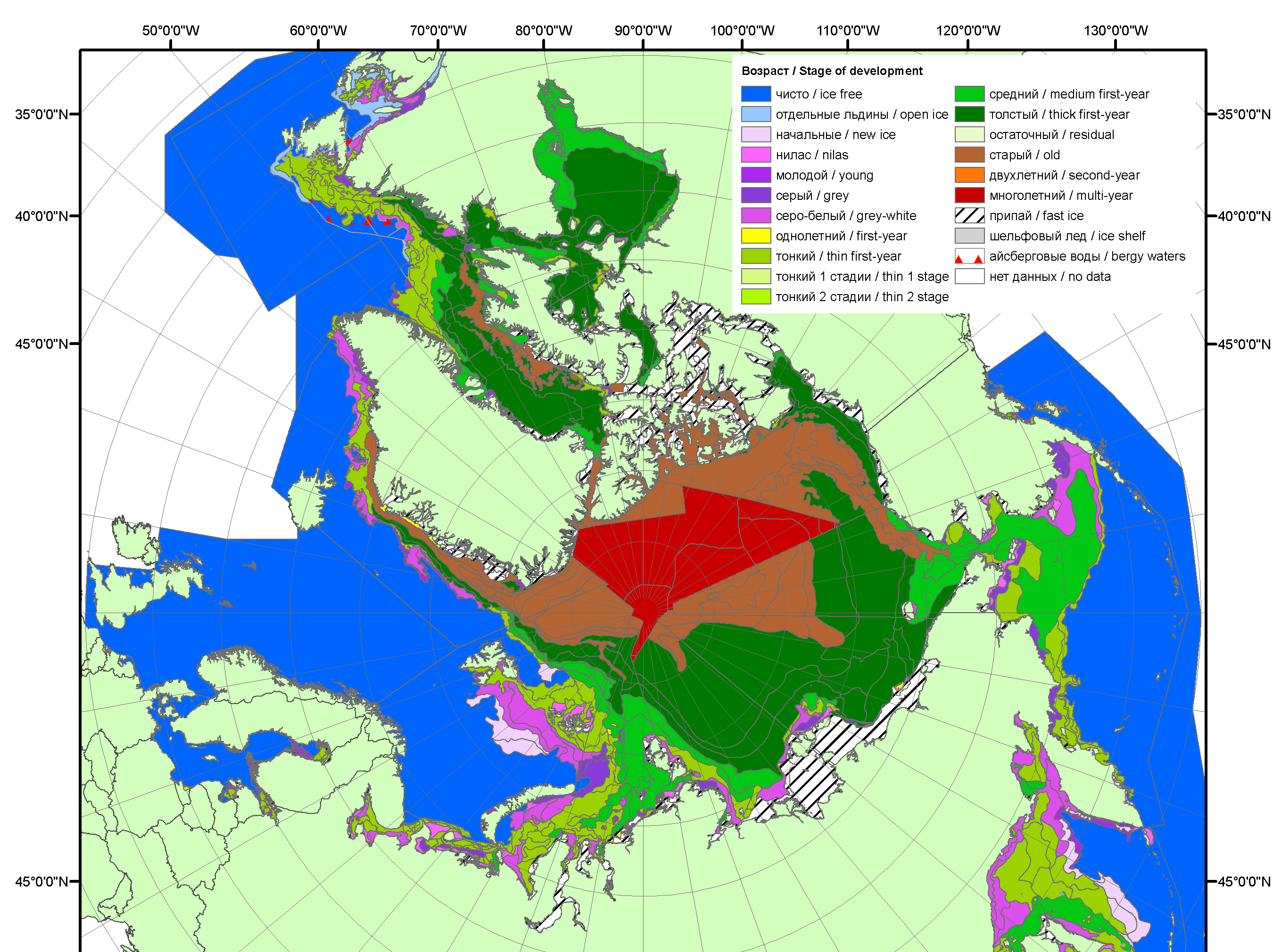 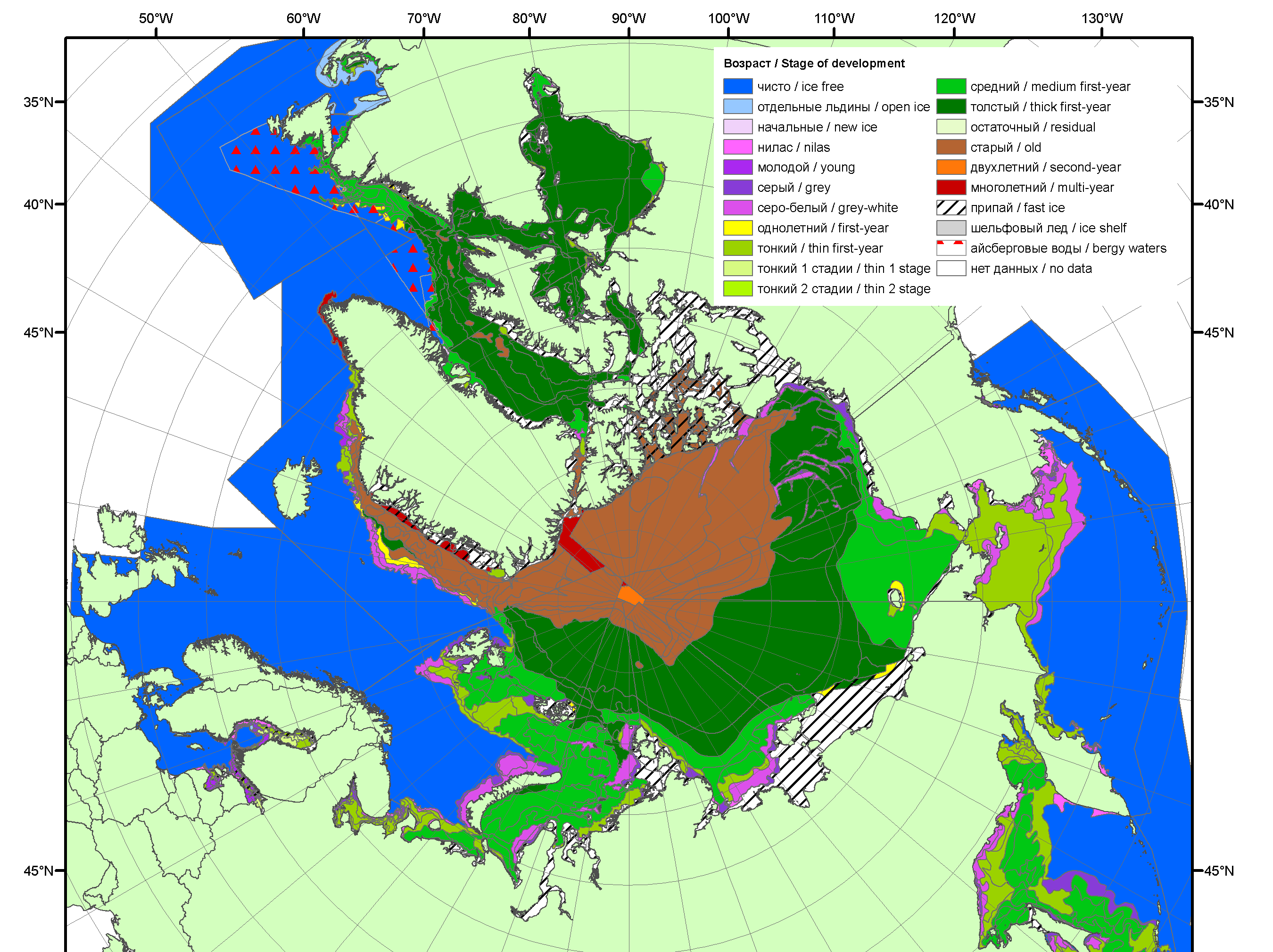 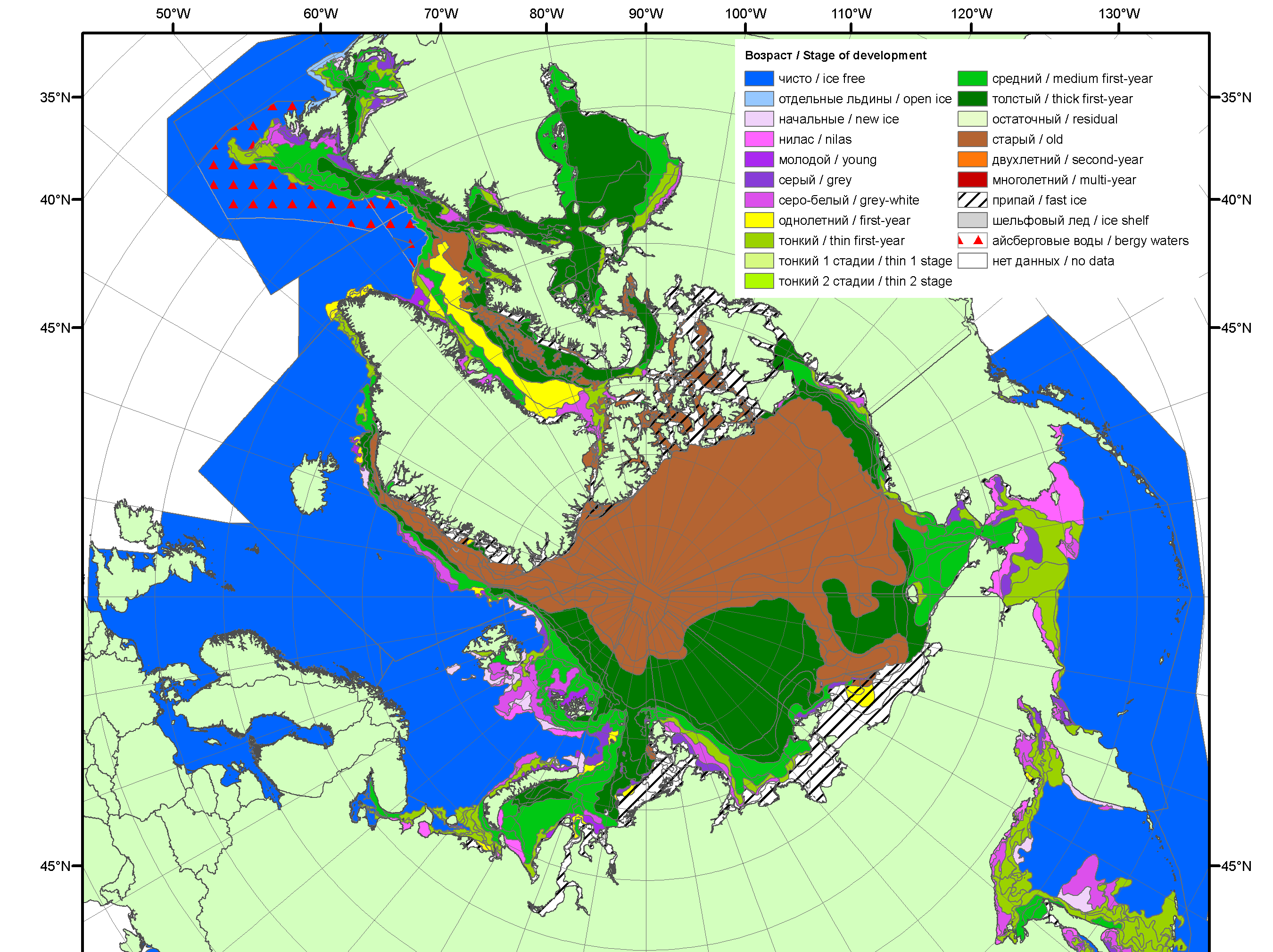 201220132014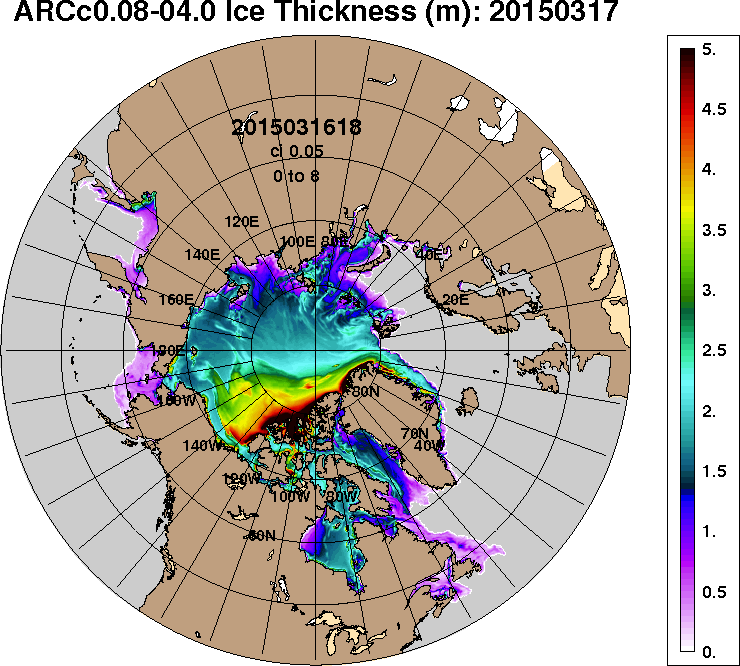 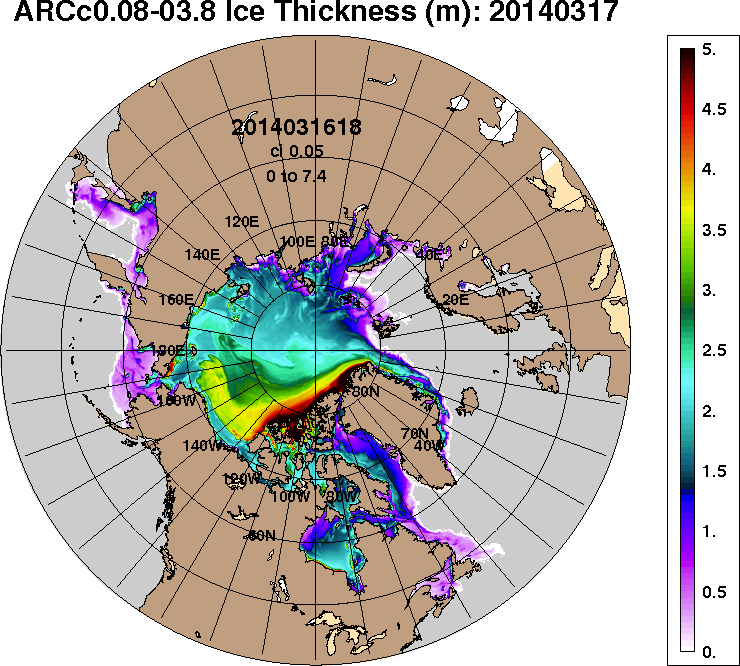 2015-03-172014-03-17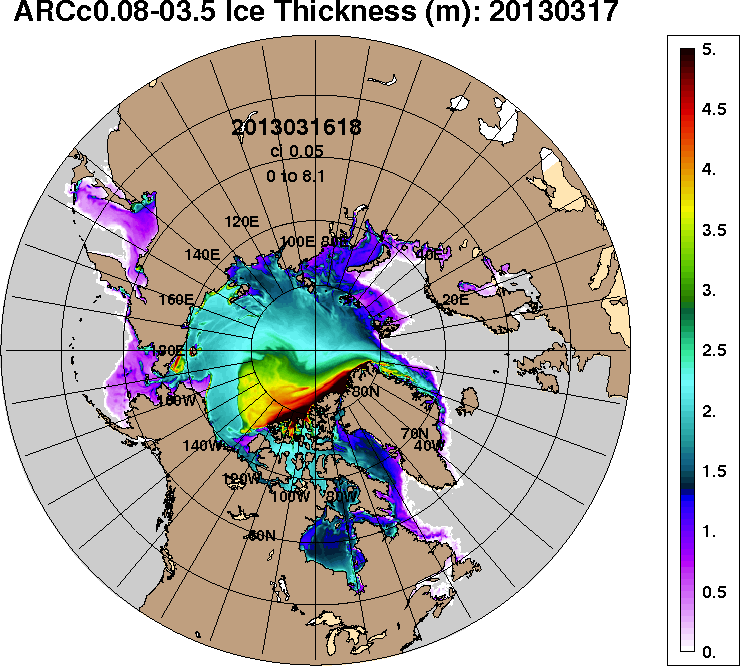 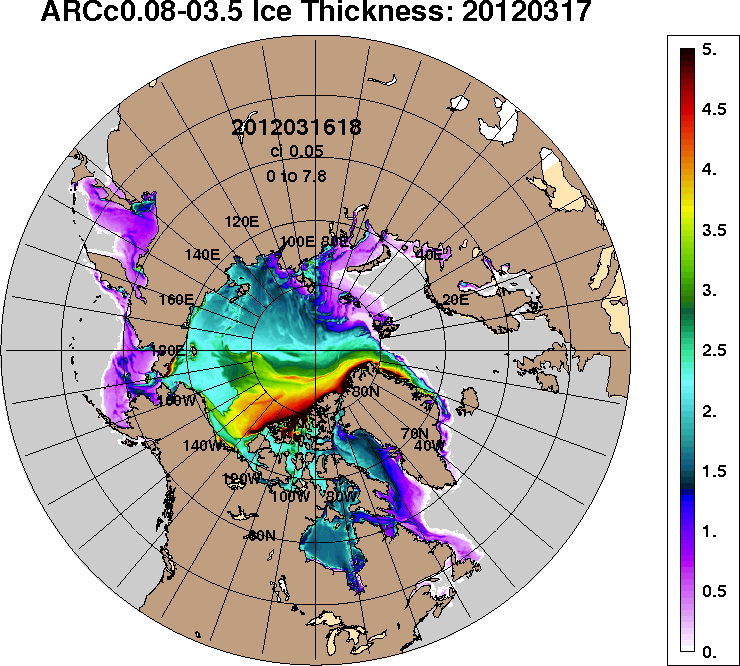 2013-03-172012-03-17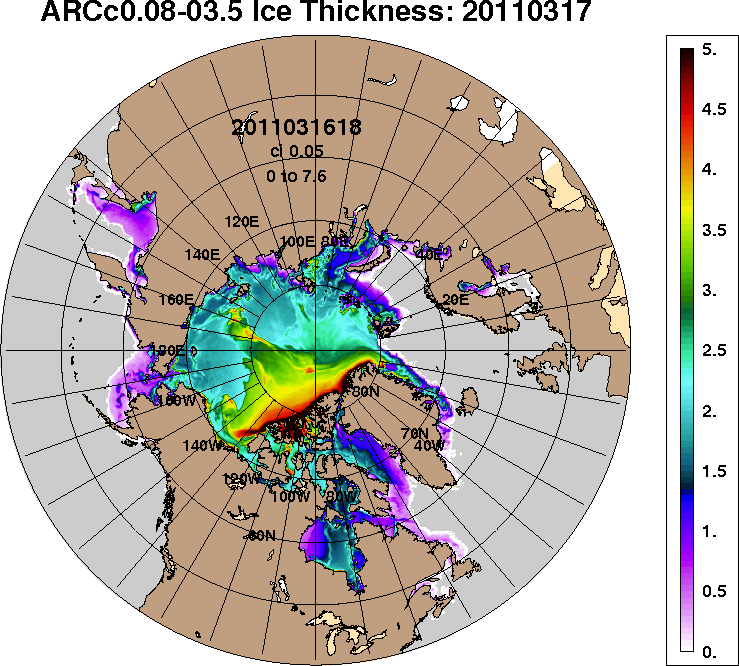 2011-03-172011-03-17РегионСеверная полярная областьСектор 45°W-95°E Сектор 95°E-170°W Сектор 170°W-45°W Моря СМПРазность-26.0-156.5-6.9137.3-1.4тыс.кв.км/сут.-3.7-22.4-1.019.6-0.2МесяцS, тыс. км2Аномалии, тыс км2/%Аномалии, тыс км2/%Аномалии, тыс км2/%Аномалии, тыс км2/%Аномалии, тыс км2/%Аномалии, тыс км2/%Аномалии, тыс км2/%МесяцS, тыс. км22010 г2011 г2012 г2013 г2014 г2005-2015гг1978-2015гг16.02-15.0314388.7-650.1-129.6-548.2-581.1-215.8-416.1-1111.116.02-15.0314388.7-4.3-0.9-3.7-3.9-1.5-2.8-7.209-15.0314328.0-842.7-243.6-788.5-772.4-384.2-560.1-1205.509-15.0314328.0-5.6-1.7-5.2-5.1-2.6-3.8-7.8МесяцS, тыс. км2Аномалии, тыс км2/%Аномалии, тыс км2/%Аномалии, тыс км2/%Аномалии, тыс км2/%Аномалии, тыс км2/%Аномалии, тыс км2/%Аномалии, тыс км2/%МесяцS, тыс. км22010 г2011 г2012 г2013 г2014 г2005-2015гг1978-2015гг16.02-15.033245.2-402.6-327.4203.1-182.6175.3-106.0-478.316.02-15.033245.2-11.0-9.26.7-5.35.7-3.2-12.809-15.033054.8-547.4-450.749.3-506.0-8.3-291.4-659.809-15.033054.8-15.2-12.91.6-14.2-0.3-8.7-17.8МесяцS, тыс. км2Аномалии, тыс км2/%Аномалии, тыс км2/%Аномалии, тыс км2/%Аномалии, тыс км2/%Аномалии, тыс км2/%Аномалии, тыс км2/%Аномалии, тыс км2/%МесяцS, тыс. км22010 г2011 г2012 г2013 г2014 г2005-2015гг1978-2015гг16.02-15.034425.8-636.6-232.8-760.0-627.3-354.3-443.7-588.616.02-15.034425.8-12.6-5.0-14.7-12.4-7.4-9.1-11.709-15.034405.2-785.2-230.9-841.7-669.8-365.5-477.2-630.909-15.034405.2-15.1-5.0-16.0-13.2-7.7-9.8-12.5МесяцS, тыс. км2Аномалии, тыс км2/%Аномалии, тыс км2/%Аномалии, тыс км2/%Аномалии, тыс км2/%Аномалии, тыс км2/%Аномалии, тыс км2/%Аномалии, тыс км2/%МесяцS, тыс. км22010 г2011 г2012 г2013 г2014 г2005-2015гг1978-2015гг16.02-15.036717.7389.2430.78.7228.8-36.7133.6-44.216.02-15.036717.76.16.90.13.5-0.52.0-0.709-15.036868.0489.8438.13.9403.3-10.5208.585.209-15.036868.07.76.80.16.2-0.23.11.3МесяцS, тыс. км2Аномалии, тыс км2/%Аномалии, тыс км2/%Аномалии, тыс км2/%Аномалии, тыс км2/%Аномалии, тыс км2/%Аномалии, тыс км2/%Аномалии, тыс км2/%МесяцS, тыс. км22010 г2011 г2012 г2013 г2014 г2005-2015гг1978-2015гг16.02-15.033025.60.02.882.80.416.010.83.316.02-15.033025.60.00.12.80.00.50.40.109-15.033024.5-0.2-1.252.8-1.48.55.31.109-15.033024.50.00.01.80.00.30.20.0МесяцМинимальное знач.Максимальное знач.Среднее знач.Медиана09-15.0314253.509.03.201516655.209.03.197915533.615562.8МесяцМинимальное знач.Максимальное знач.Среднее знач.Медиана09-15.032943.615.03.20124460.609.03.19793714.63721.4МесяцМинимальное знач.Максимальное знач.Среднее знач.Медиана09-15.034346.714.03.20155510.711.03.19795036.15040.4МесяцМинимальное знач.Максимальное знач.Среднее знач.Медиана09-15.036262.914.03.20047276.310.03.19906782.86795.8МесяцМинимальное знач.Максимальное знач.Среднее знач.Медиана09-15.032938.514.03.20123025.909.03.19793023.53025.9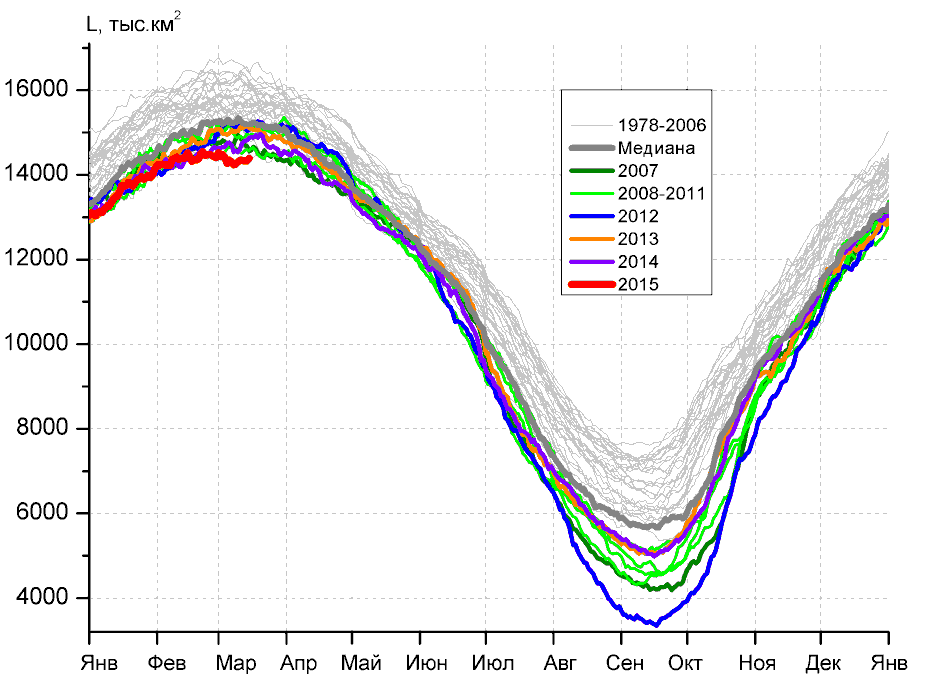 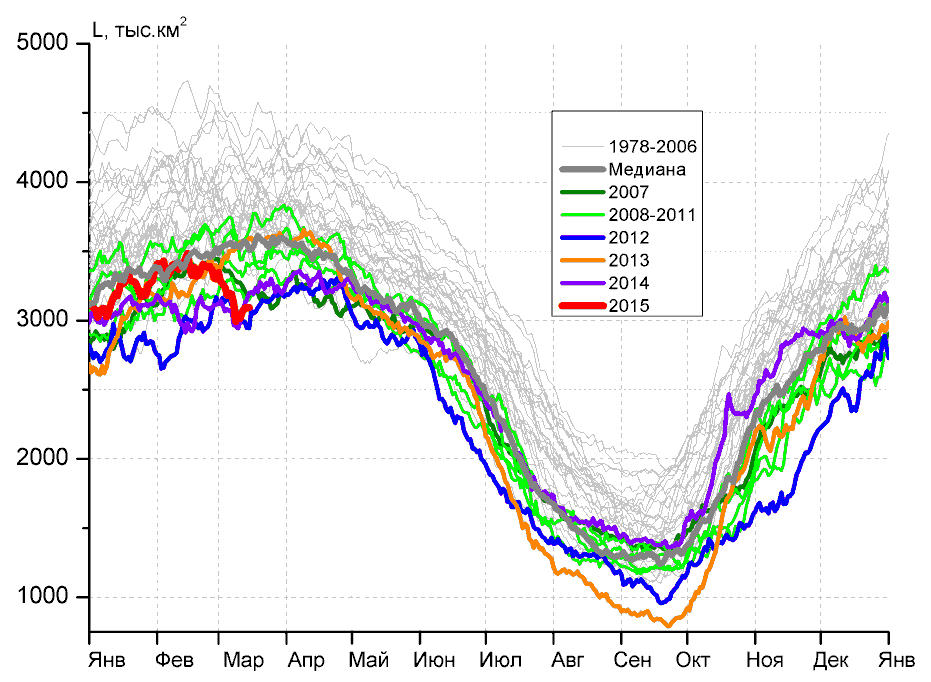 а)б)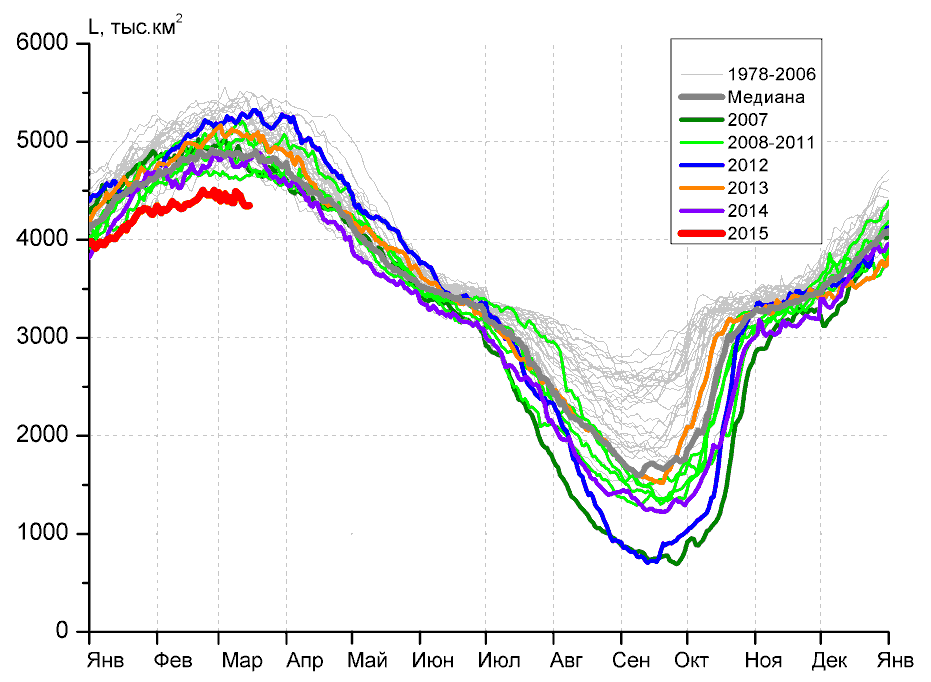 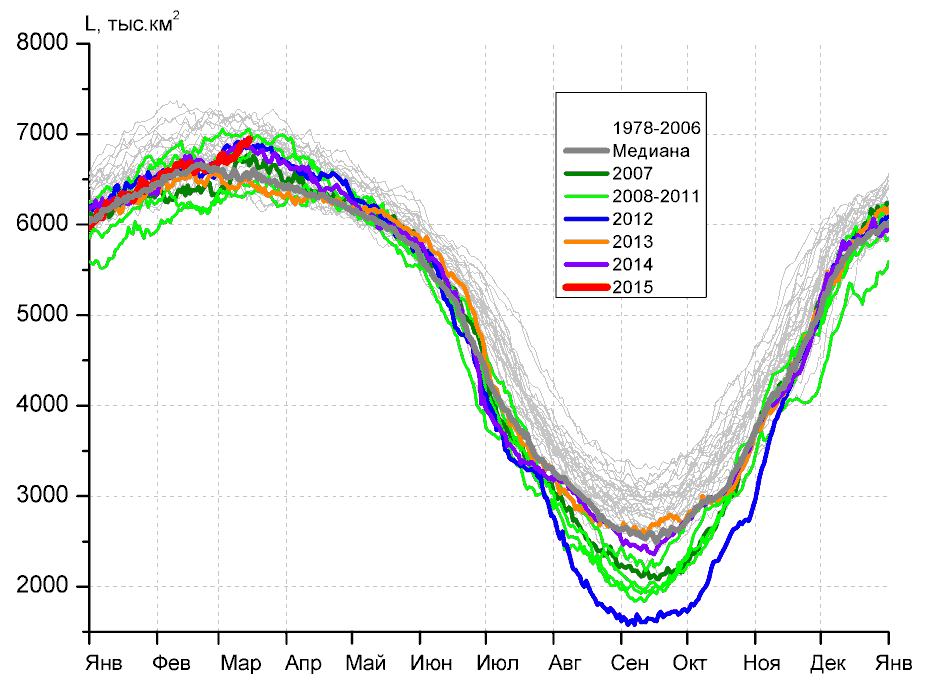 в)г)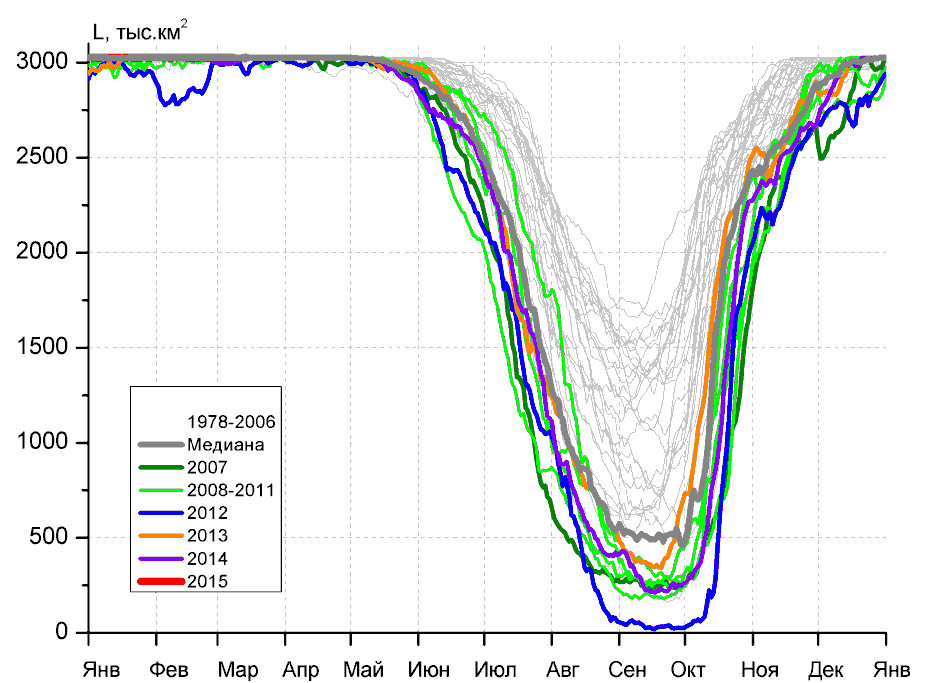 д)д)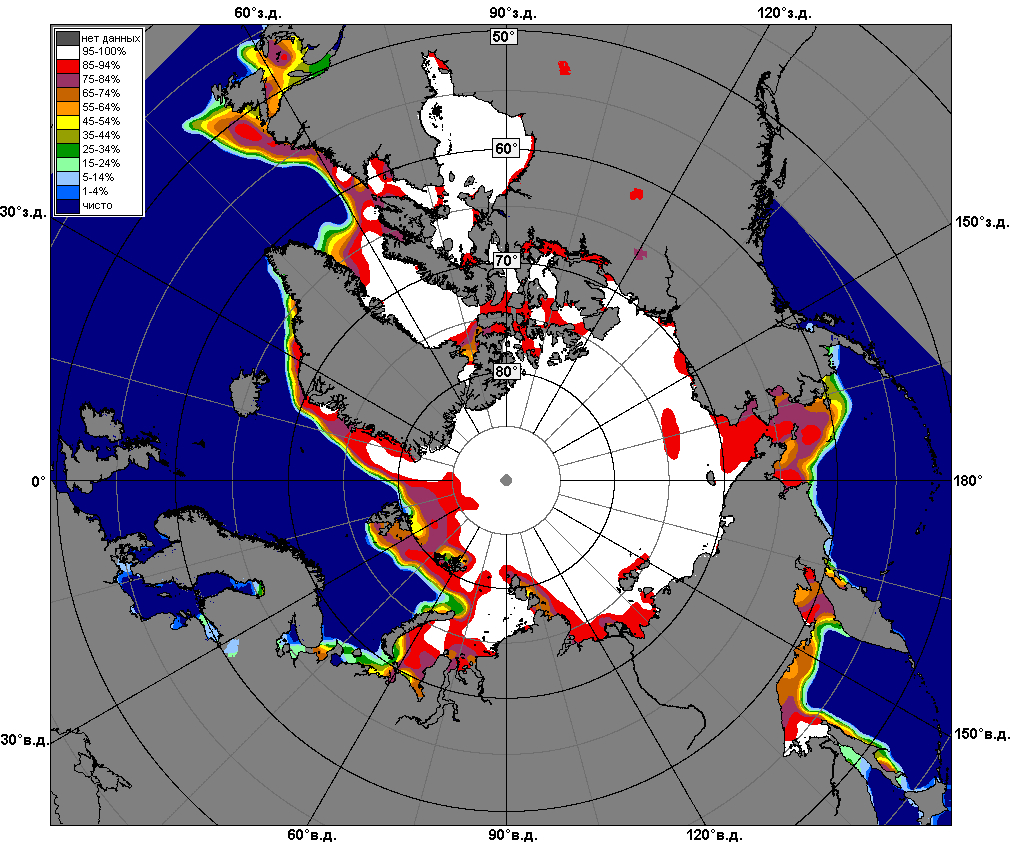 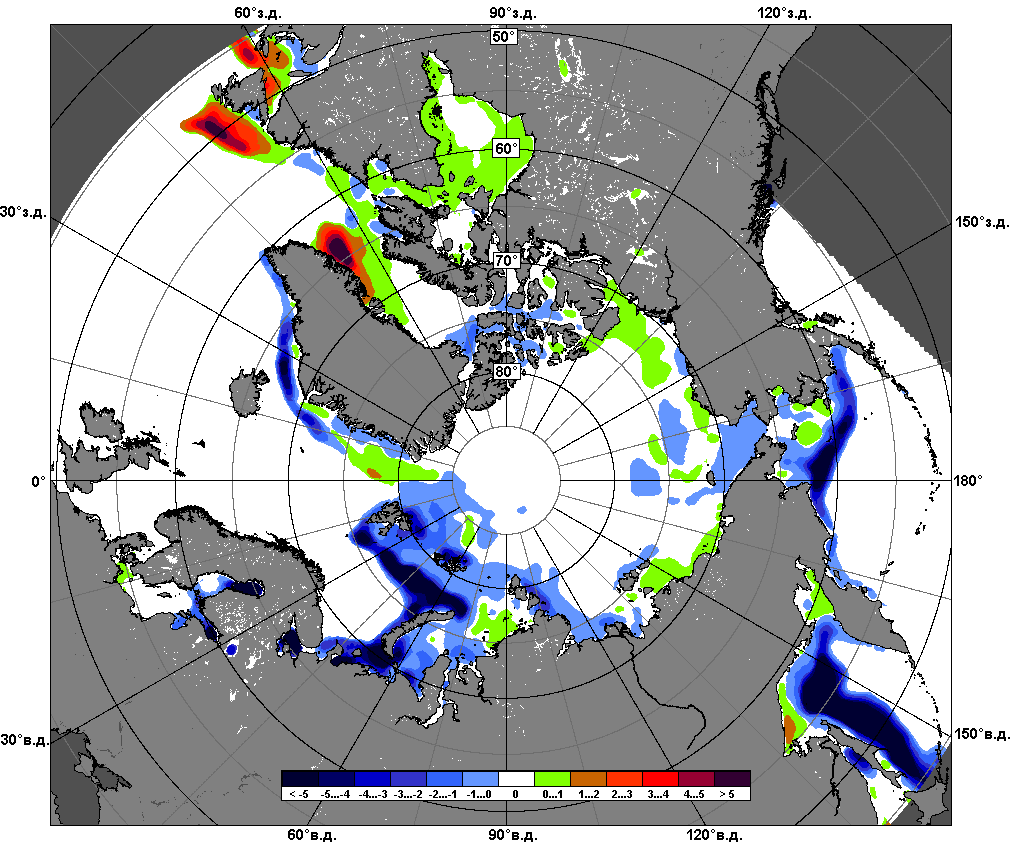 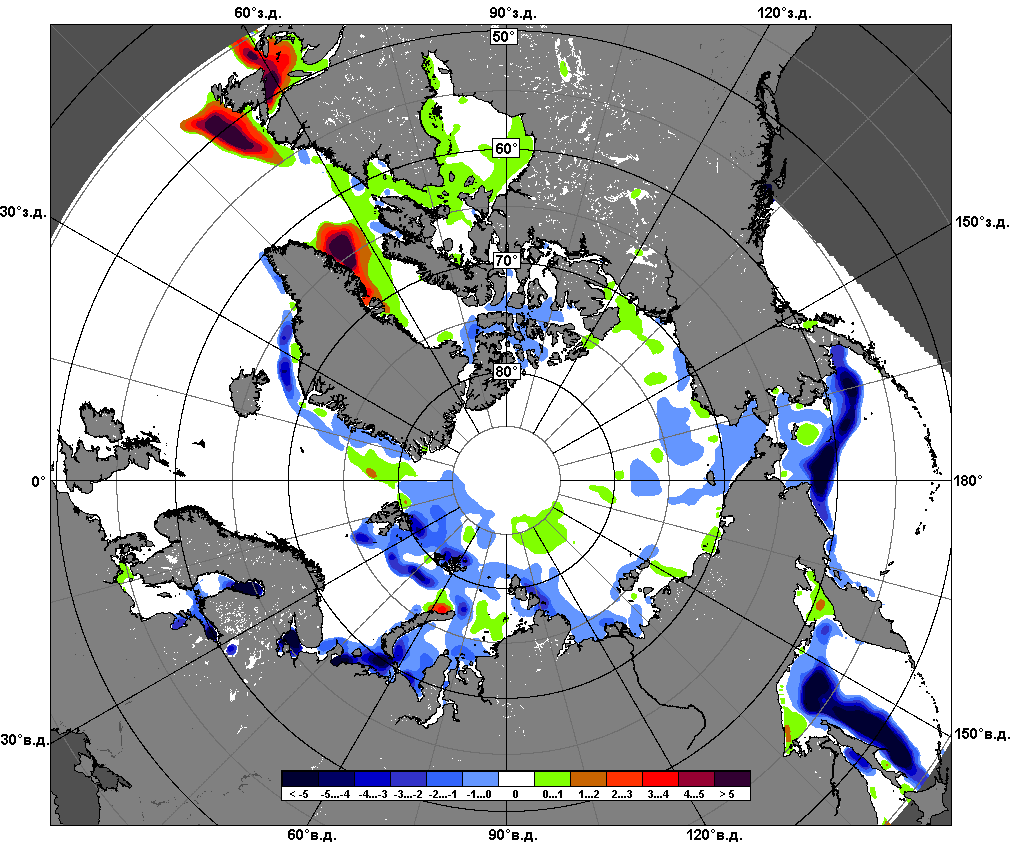 09.03 – 15.03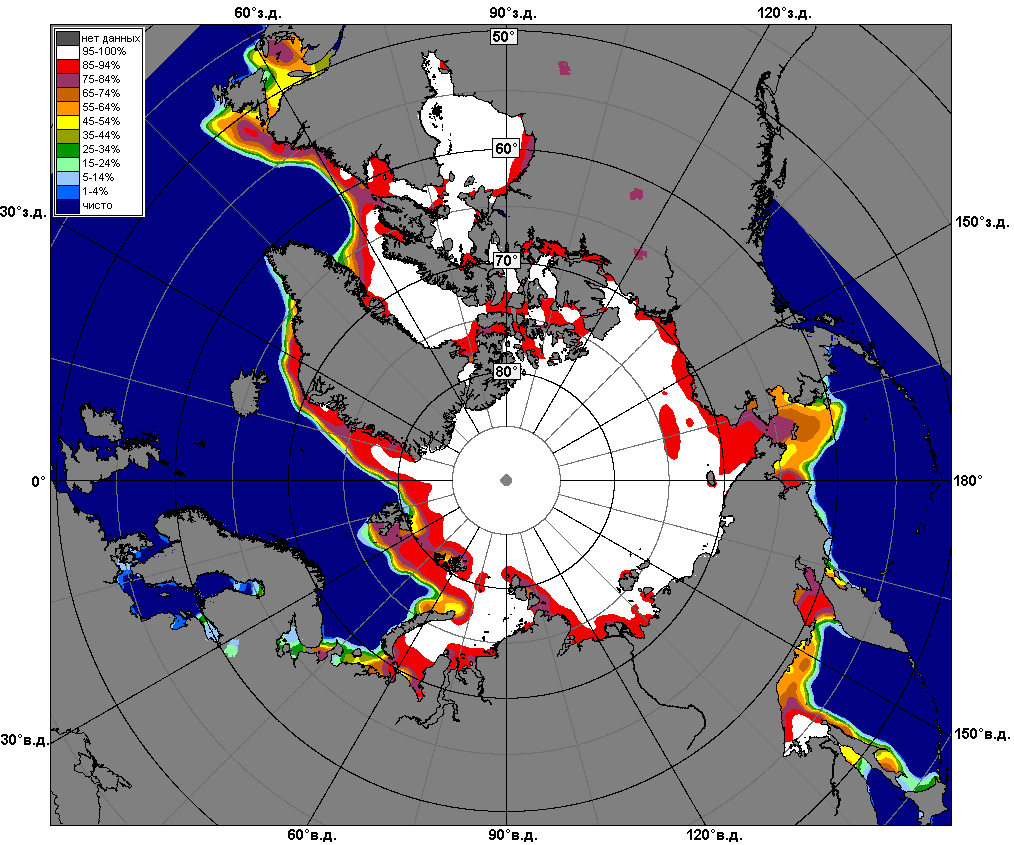 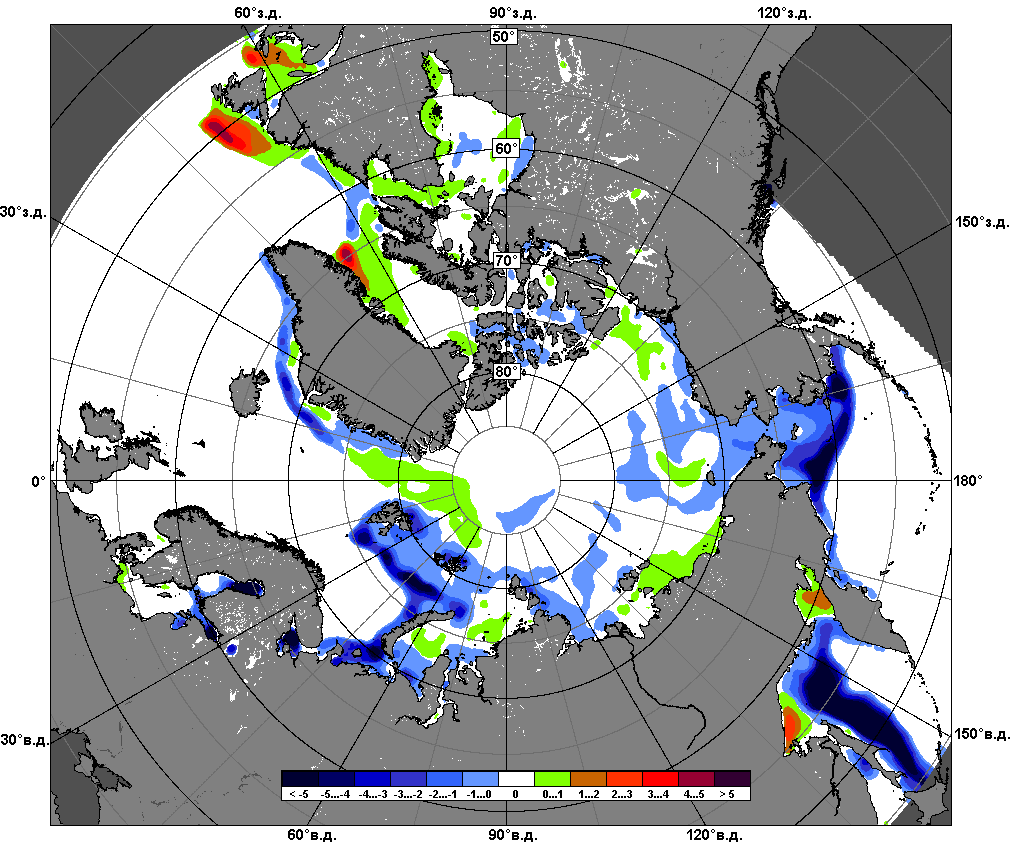 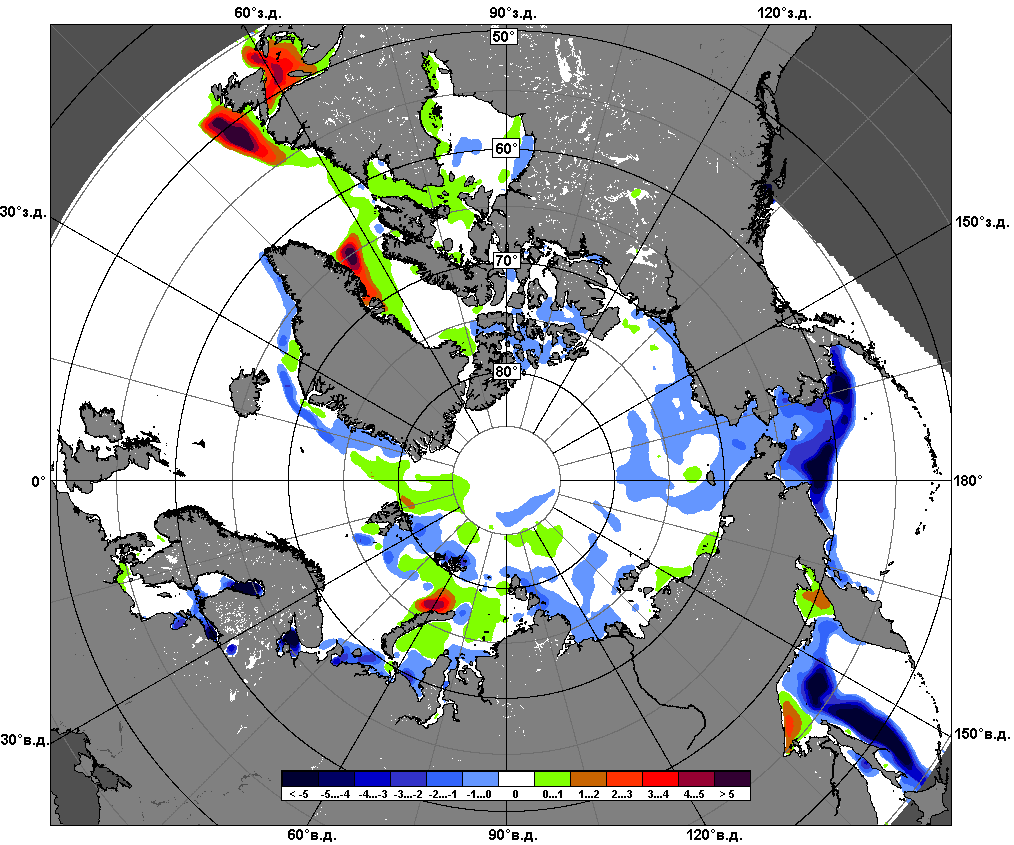 16.02 – 15.03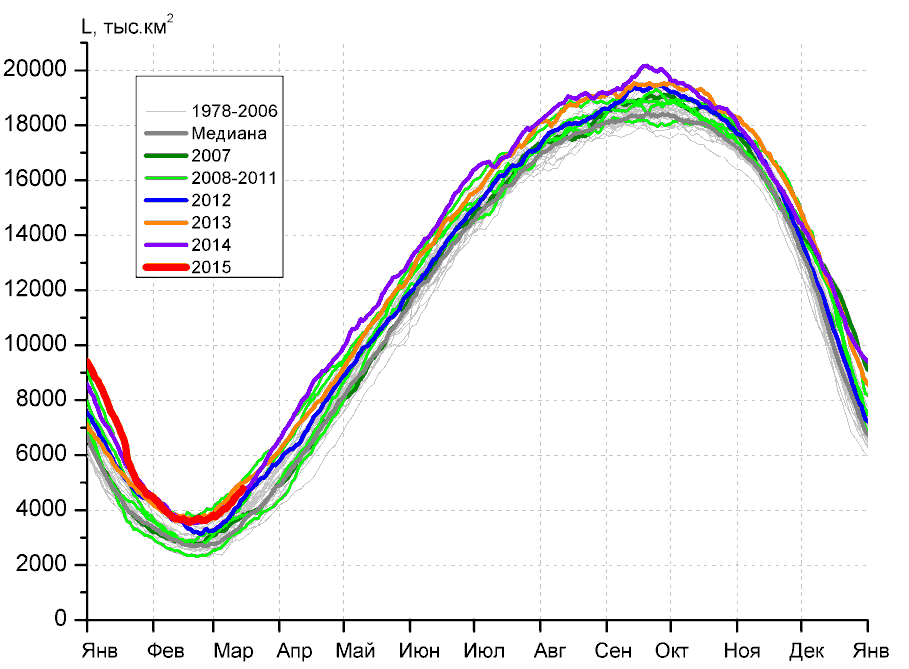 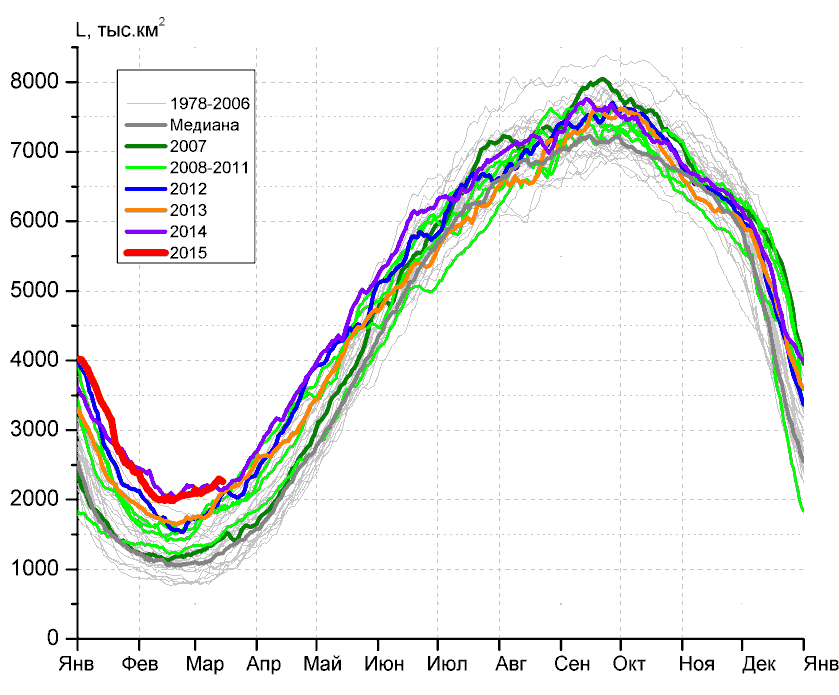 а)б)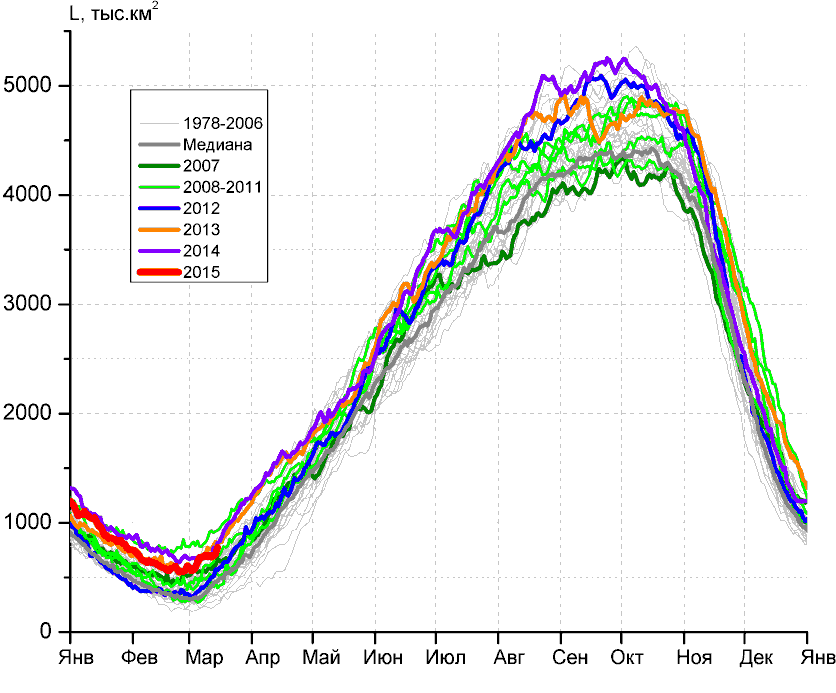 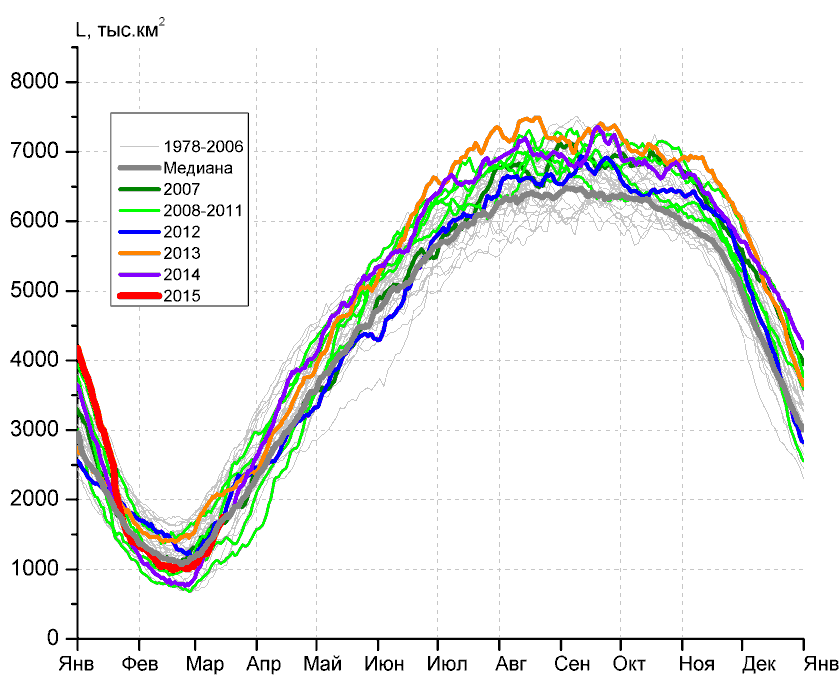 в)г)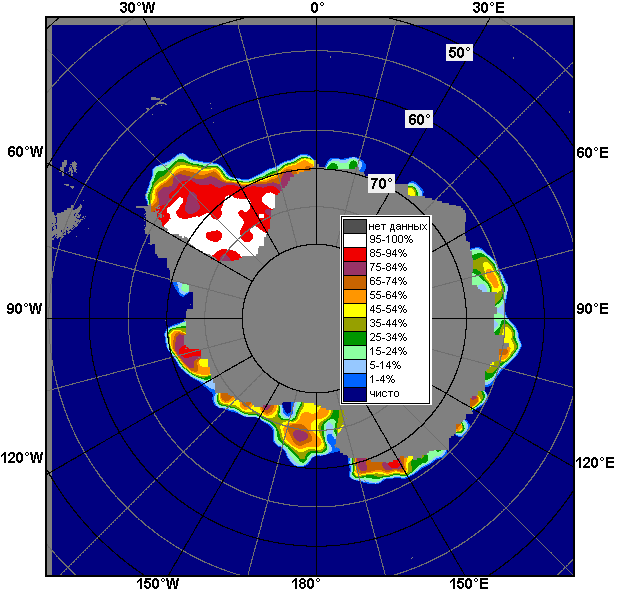 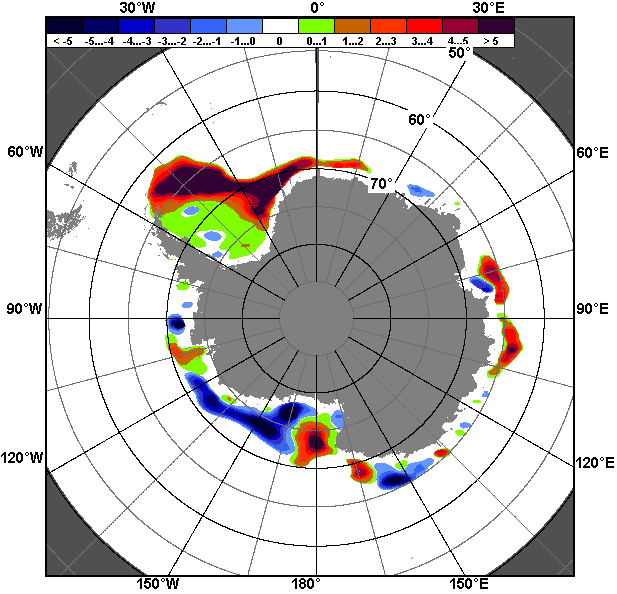 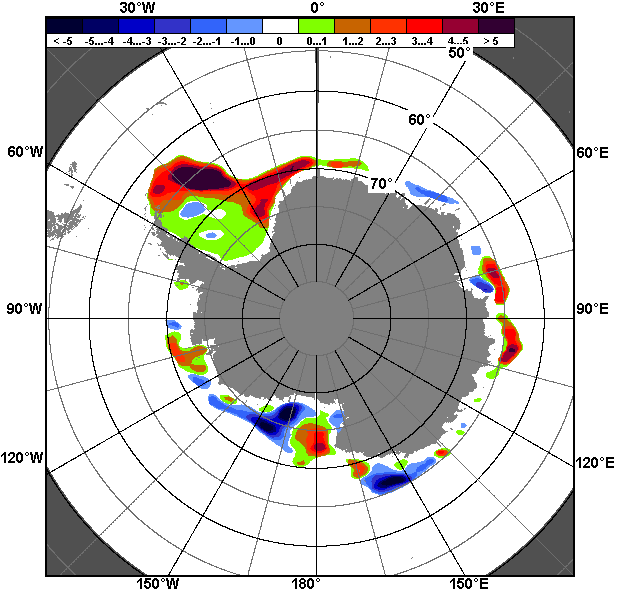 09.03 – 15.0309.03 – 15.0309.03 – 15.03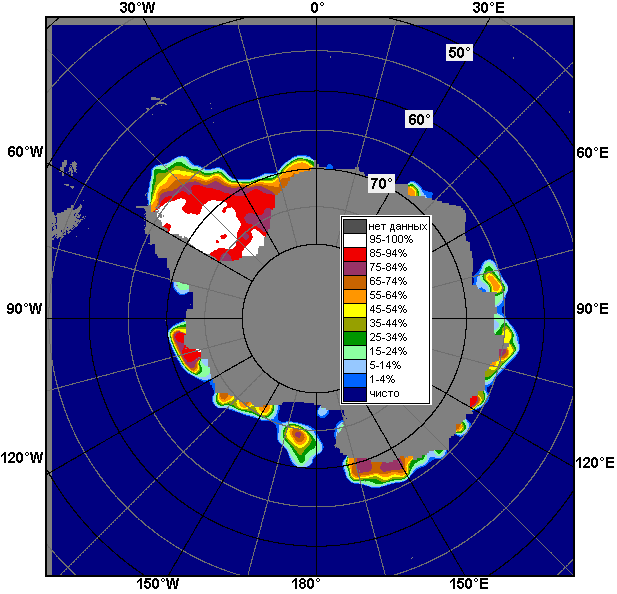 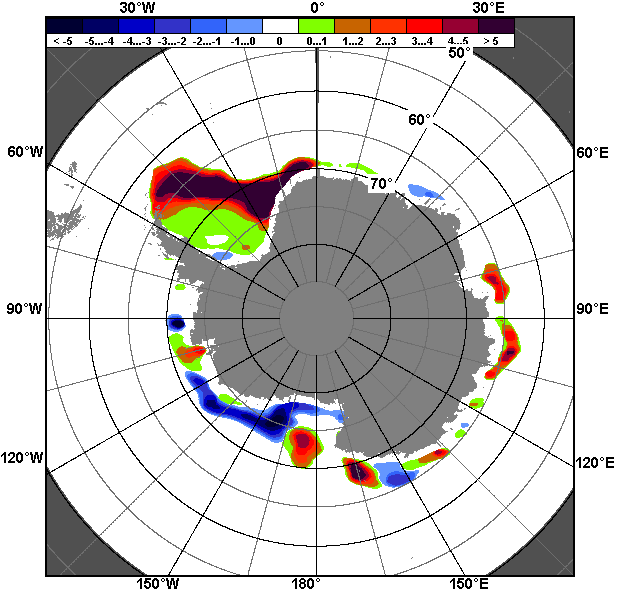 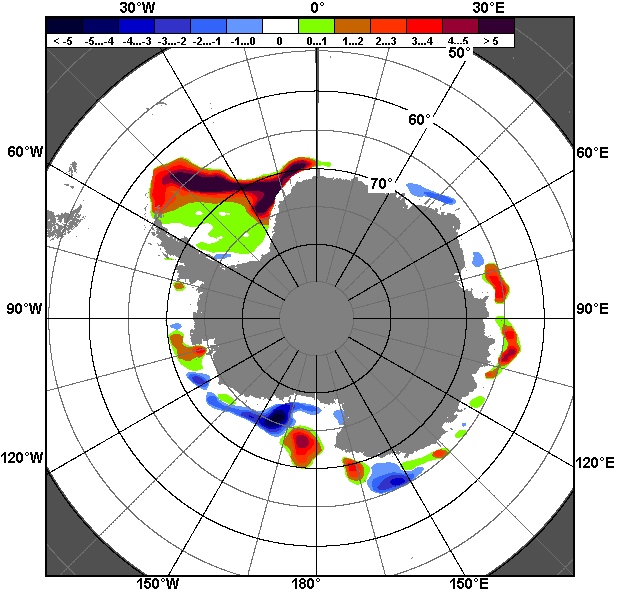 16.02 – 15.0316.02 – 15.0316.02 – 15.03РегионЮжный ОкеанАтлантический сектор Индоокеанский сектор Тихоокеанский сектор Разность559.6120.978.7360.0тыс.кв.км/сут.79.917.311.251.4МесяцS, тыс. км2Аномалии, тыс км2/%Аномалии, тыс км2/%Аномалии, тыс км2/%Аномалии, тыс км2/%Аномалии, тыс км2/%Аномалии, тыс км2/%Аномалии, тыс км2/%МесяцS, тыс. км22010 г2011 г2012 г2013 г2014 г2005-2015гг1978-2015гг16.02-15.033941.8682.11288.9416.0-191.614.0490.4701.316.02-15.033941.820.948.611.8-4.60.414.221.609-15.034507.8803.71343.1403.1-311.427.6526.6778.409-15.034507.821.742.49.8-6.50.613.220.9МесяцS, тыс. км2Аномалии, тыс км2/%Аномалии, тыс км2/%Аномалии, тыс км2/%Аномалии, тыс км2/%Аномалии, тыс км2/%Аномалии, тыс км2/%Аномалии, тыс км2/%МесяцS, тыс. км22010 г2011 г2012 г2013 г2014 г2005-2015гг1978-2015гг16.02-15.032113.9424.4782.9374.0329.3-33.3509.6758.416.02-15.032113.925.158.821.518.5-1.631.856.009-15.032239.5404.7810.2281.1250.569.5507.6769.409-15.032239.522.156.714.412.63.229.352.3МесяцS, тыс. км2Аномалии, тыс км2/%Аномалии, тыс км2/%Аномалии, тыс км2/%Аномалии, тыс км2/%Аномалии, тыс км2/%Аномалии, тыс км2/%Аномалии, тыс км2/%МесяцS, тыс. км22010 г2011 г2012 г2013 г2014 г2005-2015гг1978-2015гг16.02-15.03624.5161.8165.6229.9-29.0-72.588.7180.116.02-15.03624.535.036.158.3-4.4-10.416.640.509-15.03710.5195.368.1207.9-68.7-18.188.9187.009-15.03710.537.910.641.4-8.8-2.514.335.7МесяцS, тыс. км2Аномалии, тыс км2/%Аномалии, тыс км2/%Аномалии, тыс км2/%Аномалии, тыс км2/%Аномалии, тыс км2/%Аномалии, тыс км2/%Аномалии, тыс км2/%МесяцS, тыс. км22010 г2011 г2012 г2013 г2014 г2005-2015гг1978-2015гг16.02-15.031203.495.8340.3-187.8-491.9119.8-107.9-237.216.02-15.031203.48.739.4-13.5-29.011.1-8.2-16.509-15.031557.8203.7464.9-85.9-493.2-23.8-69.9-178.009-15.031557.815.042.5-5.2-24.0-1.5-4.3-10.3МесяцМинимальное знач.Максимальное знач.Среднее знач.Медиана09-15.032749.409.03.19935056.815.03.20083729.43680.7МесяцМинимальное знач.Максимальное знач.Среднее знач.Медиана09-15.03812.809.03.19812301.713.03.20151470.11414.6МесяцМинимальное знач.Максимальное знач.Среднее знач.Медиана09-15.03217.512.03.1986906.914.03.2008523.5507.0МесяцМинимальное знач.Максимальное знач.Среднее знач.Медиана09-15.03871.309.03.19912429.215.03.19881735.71766.3РегионS, тыс. км2Аномалии, тыс км2/%Аномалии, тыс км2/%Аномалии, тыс км2/%Аномалии, тыс км2/%Аномалии, тыс км2/%Аномалии, тыс км2/%Аномалии, тыс км2/%1978-2015гг1978-2015гг1978-2015гг1978-2015ггРегионS, тыс. км22010 г2011 г2012 г2013 г2014 г2005-2015гг1978-2015ггМинимум датаМаксимум датаСреднееМедианаСев. полярная область14328.0-842.7-243.6-788.5-772.4-384.2-560.1-1205.514253.509.03.201516655.209.03.197915533.615562.8Сев. полярная область14328.0-5.6-1.7-5.2-5.1-2.6-3.8-7.814253.509.03.201516655.209.03.197915533.615562.8Сектор 45°W-95°E3054.8-547.4-450.749.3-506.0-8.3-291.4-659.82943.615.03.20124460.609.03.19793714.63721.4Сектор 45°W-95°E3054.8-15.2-12.91.6-14.2-0.3-8.7-17.82943.615.03.20124460.609.03.19793714.63721.4Гренландское море650.4-77.3-63.6-26.3-76.3-36.6-55.7-164.5631.509.03.20151049.212.03.1988815.0798.0Гренландское море650.4-10.6-8.9-3.9-10.5-5.3-7.9-20.2631.509.03.20151049.212.03.1988815.0798.0Баренцево море464.0-245.9-194.669.5-253.332.3-113.8-300.6354.110.03.20141167.315.03.1979764.7787.1Баренцево море464.0-34.6-29.517.6-35.37.5-19.7-39.3354.110.03.20141167.315.03.1979764.7787.1Карское море837.8-0.2-1.252.8-1.48.55.31.1751.814.03.2012839.209.03.1979836.8839.2Карское море837.80.0-0.16.7-0.21.00.60.1751.814.03.2012839.209.03.1979836.8839.2Сектор 95°E-170°W4405.2-785.2-230.9-841.7-669.8-365.5-477.2-630.94346.714.03.20155510.711.03.19795036.15040.4Сектор 95°E-170°W4405.2-15.1-5.0-16.0-13.2-7.7-9.8-12.54346.714.03.20155510.711.03.19795036.15040.4Море Лаптевых674.30.00.00.00.00.00.00.0674.309.03.1979674.309.03.1979674.3674.3Море Лаптевых674.30.00.00.00.00.00.00.0674.309.03.1979674.309.03.1979674.3674.3Восточно-Сибирское море915.10.00.00.00.00.00.00.0914.513.03.1993915.109.03.1979915.1915.1Восточно-Сибирское море915.10.00.00.00.00.00.00.0914.513.03.1993915.109.03.1979915.1915.1Чукотское море597.30.00.00.00.00.00.00.0596.711.03.1989597.309.03.1979597.3597.3Чукотское море597.30.00.00.00.00.00.00.0596.711.03.1989597.309.03.1979597.3597.3Берингово море569.4-448.7-117.7-487.8-310.6-219.3-233.5-194.3469.413.03.19891094.713.03.2012763.8768.7Берингово море569.4-44.1-17.1-46.1-35.3-27.8-29.1-25.4469.413.03.19891094.713.03.2012763.8768.7Сектор 170°W-45°W6868.0489.8438.13.9403.3-10.5208.585.26262.914.03.20047276.310.03.19906782.86795.8Сектор 170°W-45°W6868.07.76.80.16.2-0.23.11.36262.914.03.20047276.310.03.19906782.86795.8Море Бофорта486.60.00.00.00.00.00.00.0486.609.03.1979486.609.03.1979486.6486.6Море Бофорта486.60.00.00.00.00.00.00.0486.609.03.1979486.609.03.1979486.6486.6Гудзонов залив837.1-1.9-1.4-1.8-1.8-1.9-1.7-1.8836.612.03.2015839.009.03.1979838.9839.0Гудзонов залив837.1-0.2-0.2-0.2-0.2-0.2-0.2-0.2836.612.03.2015839.009.03.1979838.9839.0Море Лабрадор348.1203.2152.33.9119.7-8.967.927.7135.511.03.2010499.811.03.1984320.4337.7Море Лабрадор348.1140.377.81.152.4-2.524.28.6135.511.03.2010499.811.03.1984320.4337.7Дейвисов пролив569.6166.6131.6-69.8111.415.783.555.9285.315.03.2005715.815.03.1993513.7504.7Дейвисов пролив569.641.330.0-10.924.32.817.210.9285.315.03.2005715.815.03.1993513.7504.7Канадский архипелаг1190.10.00.00.00.00.00.00.01189.511.03.19901190.109.03.19791190.11190.1Канадский архипелаг1190.10.00.00.00.00.00.00.01189.511.03.19901190.109.03.19791190.11190.1РегионS, тыс. км2Аномалии, тыс км2/%Аномалии, тыс км2/%Аномалии, тыс км2/%Аномалии, тыс км2/%Аномалии, тыс км2/%Аномалии, тыс км2/%Аномалии, тыс км2/%1978-2015гг1978-2015гг1978-2015гг1978-2015ггРегионS, тыс. км22010 г2011 г2012 г2013 г2014 г2005-2015гг1978-2015ггМинимум датаМаксимум датаСреднееМедианаСев. полярная область14388.7-650.1-129.6-548.2-581.1-215.8-416.1-1111.114233.408.03.201516769.301.03.197915499.915548.9Сев. полярная область14388.7-4.3-0.9-3.7-3.9-1.5-2.8-7.214233.408.03.201516769.301.03.197915499.915548.9Сектор 45°W-95°E3245.2-402.6-327.4203.1-182.6175.3-106.0-478.32921.017.02.20144701.225.02.19793723.53690.9Сектор 45°W-95°E3245.2-11.0-9.26.7-5.35.7-3.2-12.82921.017.02.20144701.225.02.19793723.53690.9Гренландское море675.6-50.1-25.9-32.7-58.31.5-38.7-140.1583.318.02.20031116.627.02.1979815.7790.0Гренландское море675.6-6.9-3.7-4.6-7.90.2-5.4-17.2583.318.02.20031116.627.02.1979815.7790.0Баренцево море588.2-151.7-104.3188.4-23.1148.211.0-177.2353.922.02.20121191.901.03.1979765.4762.6Баренцево море588.2-20.5-15.147.1-3.833.71.9-23.1353.922.02.20121191.901.03.1979765.4762.6Карское море838.90.02.882.80.416.010.83.3651.122.02.2012839.216.02.1979835.6839.2Карское море838.90.00.311.00.01.91.30.4651.122.02.2012839.216.02.1979835.6839.2Сектор 95°E-170°W4425.8-636.6-232.8-760.0-627.3-354.3-443.7-588.64346.714.03.20155550.204.03.20015014.45006.6Сектор 95°E-170°W4425.8-12.6-5.0-14.7-12.4-7.4-9.1-11.74346.714.03.20155550.204.03.20015014.45006.6Море Лаптевых674.30.00.00.00.00.00.00.0673.617.02.1995674.316.02.1979674.3674.3Море Лаптевых674.30.00.00.00.00.00.00.0673.617.02.1995674.316.02.1979674.3674.3Восточно-Сибирское море915.10.00.00.00.00.00.00.0914.520.02.1989915.116.02.1979915.1915.1Восточно-Сибирское море915.10.00.00.00.00.00.00.0914.520.02.1989915.116.02.1979915.1915.1Чукотское море597.30.00.00.00.00.00.00.0596.118.02.1989597.316.02.1979597.3597.3Чукотское море597.30.00.00.00.00.00.00.0596.118.02.1989597.316.02.1979597.3597.3Берингово море545.2-386.0-108.6-450.7-392.0-158.7-222.1-203.7328.923.02.20011094.713.03.2012748.9744.1Берингово море545.2-41.5-16.6-45.3-41.8-22.6-28.9-27.2328.923.02.20011094.713.03.2012748.9744.1Сектор 170°W-45°W6717.7389.2430.78.7228.8-36.7133.6-44.26118.324.02.20117289.425.02.19846761.96750.0Сектор 170°W-45°W6717.76.16.90.13.5-0.52.0-0.76118.324.02.20117289.425.02.19846761.96750.0Море Бофорта486.60.00.00.00.00.00.00.0486.616.02.1979486.616.02.1979486.6486.6Море Бофорта486.60.00.00.00.00.00.00.0486.616.02.1979486.616.02.1979486.6486.6Гудзонов залив837.9-1.1-1.0-1.1-0.9-1.0-1.0-1.1835.120.02.2013839.016.02.1979838.9839.0Гудзонов залив837.9-0.1-0.1-0.1-0.1-0.1-0.1-0.1835.120.02.2013839.016.02.1979838.9839.0Море Лабрадор342.7218.5179.034.0126.12.178.923.580.520.02.2010526.824.02.1983319.2331.7Море Лабрадор342.7175.9109.311.058.20.629.97.480.520.02.2010526.824.02.1983319.2331.7Дейвисов пролив511.3126.7140.9-35.356.1-2.255.112.4285.315.03.2005715.815.03.1993498.9482.9Дейвисов пролив511.332.938.0-6.512.3-0.412.12.5285.315.03.2005715.815.03.1993498.9482.9Канадский архипелаг1190.10.00.00.00.00.00.00.01187.805.03.20061190.116.02.19791190.11190.1Канадский архипелаг1190.10.00.00.00.00.00.00.01187.805.03.20061190.116.02.19791190.11190.1РегионS, тыс. км2Аномалии, тыс км2/%Аномалии, тыс км2/%Аномалии, тыс км2/%Аномалии, тыс км2/%Аномалии, тыс км2/%Аномалии, тыс км2/%Аномалии, тыс км2/%1978-2015гг1978-2015гг1978-2015гг1978-2015ггРегионS, тыс. км22010 г2011 г2012 г2013 г2014 г2005-2015гг1978-2015ггМинимум датаМаксимум датаСреднееМедианаЮжный Океан4507.8803.71343.1403.1-311.427.6526.6778.42749.409.03.19935056.815.03.20083729.43680.7Южный Океан4507.821.742.49.8-6.50.613.220.92749.409.03.19935056.815.03.20083729.43680.7Атлантический сектор2239.5404.7810.2281.1250.569.5507.6769.4812.809.03.19812301.713.03.20151470.11414.6Атлантический сектор2239.522.156.714.412.63.229.352.3812.809.03.19812301.713.03.20151470.11414.6Западная часть моря Уэдделла1770.5274.5610.4288.6132.9191.2394.8537.0788.509.03.19991797.013.03.20151233.61208.2Западная часть моря Уэдделла1770.518.352.619.58.112.128.743.5788.509.03.19991797.013.03.20151233.61208.2Восточная часть моря Уэдделла468.9130.3199.8-7.5117.6-121.7112.9232.41.212.03.1989661.115.03.2009236.5219.5Восточная часть моря Уэдделла468.938.574.2-1.633.5-20.631.798.31.212.03.1989661.115.03.2009236.5219.5Индоокеанский сектор710.5195.368.1207.9-68.7-18.188.9187.0217.512.03.1986906.914.03.2008523.5507.0Индоокеанский сектор710.537.910.641.4-8.8-2.514.335.7217.512.03.1986906.914.03.2008523.5507.0Море Космонавтов58.5-1.2-123.2-49.56.1-49.5-43.0-16.37.510.03.1998207.309.03.201174.862.7Море Космонавтов58.5-2.0-67.8-45.811.5-45.8-42.4-21.87.510.03.1998207.309.03.201174.862.7Море Содружества223.5144.2-74.1118.491.3-52.237.080.43.709.03.1988344.715.03.2008143.2120.2Море Содружества223.5181.6-24.9112.769.1-18.919.856.13.709.03.1988344.715.03.2008143.2120.2Море Моусона428.452.3265.4138.9-166.183.594.9122.964.512.03.1986615.215.03.2013305.6302.0Море Моусона428.413.9162.748.0-27.924.228.540.264.512.03.1986615.215.03.2013305.6302.0Тихоокеанский сектор1557.8203.7464.9-85.9-493.2-23.8-69.9-178.0871.309.03.19912429.215.03.19881735.71766.3Тихоокеанский сектор1557.815.042.5-5.2-24.0-1.5-4.3-10.3871.309.03.19912429.215.03.19881735.71766.3Море Росса1430.591.0522.6-2.4-608.551.6-41.8-95.9784.709.03.19922327.815.03.19991526.41575.8Море Росса1430.56.857.6-0.2-29.83.7-2.8-6.3784.709.03.19922327.815.03.19991526.41575.8Море Беллинсгаузена127.2112.7-57.7-83.5115.2-75.4-28.1-82.111.315.03.2013478.209.03.1980209.3199.1Море Беллинсгаузена127.2774.0-31.2-39.6961.5-37.2-18.1-39.211.315.03.2013478.209.03.1980209.3199.1РегионS, тыс. км2Аномалии, тыс км2/%Аномалии, тыс км2/%Аномалии, тыс км2/%Аномалии, тыс км2/%Аномалии, тыс км2/%Аномалии, тыс км2/%Аномалии, тыс км2/%1978-2015гг1978-2015гг1978-2015гг1978-2015ггРегионS, тыс. км22010 г2011 г2012 г2013 г2014 г2005-2015гг1978-2015ггМинимум датаМаксимум датаСреднееМедианаЮжный Океан3941.8682.11288.9416.0-191.614.0490.4701.32275.427.02.19975056.815.03.20083240.43135.2Южный Океан3941.820.948.611.8-4.60.414.221.62275.427.02.19975056.815.03.20083240.43135.2Атлантический сектор2113.9424.4782.9374.0329.3-33.3509.6758.4764.517.02.19992301.713.03.20151355.51282.5Атлантический сектор2113.925.158.821.518.5-1.631.856.0764.517.02.19992301.713.03.20151355.51282.5Западная часть моря Уэдделла1703.6279.2584.8287.2178.2130.8381.5535.9753.917.02.19991797.013.03.20151167.71114.0Западная часть моря Уэдделла1703.619.652.320.311.78.328.945.9753.917.02.19991797.013.03.20151167.71114.0Восточная часть моря Уэдделла410.3145.2198.186.8151.1-164.2128.1222.60.022.02.1981661.115.03.2009187.8170.4Восточная часть моря Уэдделла410.354.893.326.858.3-28.645.4118.50.022.02.1981661.115.03.2009187.8170.4Индоокеанский сектор624.5161.8165.6229.9-29.0-72.588.7180.1190.220.02.1980906.914.03.2008444.4422.0Индоокеанский сектор624.535.036.158.3-4.4-10.416.640.5190.220.02.1980906.914.03.2008444.4422.0Море Космонавтов69.87.2-98.0-39.117.3-41.6-30.7-10.07.510.03.1998207.309.03.201179.874.8Море Космонавтов69.811.5-58.4-35.932.9-37.3-30.6-12.57.510.03.1998207.309.03.201179.874.8Море Содружества158.9113.8-6.4114.6103.1-94.120.760.00.008.03.1988344.715.03.200898.980.1Море Содружества158.9252.0-3.9258.5184.9-37.215.060.60.008.03.1988344.715.03.200898.980.1Море Моусона395.740.8270.1154.4-149.463.298.7130.164.512.03.1986615.215.03.2013265.7255.7Море Моусона395.711.5214.964.0-27.419.033.249.064.512.03.1986615.215.03.2013265.7255.7Тихоокеанский сектор1203.495.8340.3-187.8-491.9119.8-107.9-237.2654.327.02.19972429.215.03.19881440.61443.8Тихоокеанский сектор1203.48.739.4-13.5-29.011.1-8.2-16.5654.327.02.19972429.215.03.19881440.61443.8Море Росса1090.0-1.0390.9-62.6-591.3138.3-75.0-138.9530.426.02.20112327.815.03.19991228.91226.2Море Росса1090.0-0.155.9-5.4-35.214.5-6.4-11.3530.426.02.20112327.815.03.19991228.91226.2Море Беллинсгаузена113.496.8-50.6-125.399.3-18.5-32.9-98.311.315.03.2013518.017.02.1979211.7186.5Море Беллинсгаузена113.4584.0-30.8-52.5706.7-14.0-22.5-46.411.315.03.2013518.017.02.1979211.7186.5РегионСев. полярная областьСектор 45°W-95°EГренландское мореБаренцево мореРазность-26.0-156.5-13.1-104.8тыс.кв.км/сут.-3.7-22.4-1.9-15.0РегионКарское мореСектор 95°E-170°WМоре ЛаптевыхВосточно-Сибирское мореРазность-1.4-6.90.00.0тыс.кв.км/сут.-0.2-1.00.00.0РегионЧукотское мореБерингово мореСектор 170°W-45°WМоре БофортаРазность0.0113.3137.30.0тыс.кв.км/сут.0.016.219.60.0РегионГудзонов заливМоре ЛабрадорДейвисов проливКанадский архипелагРазность-0.1-5.055.50.1тыс.кв.км/сут.0.0-0.77.90.0РегионЮжный ОкеанАтлантический секторЗападная часть моря УэдделлаВосточная часть моря УэдделлаРазность559.6120.914.5106.4тыс.кв.км/сут.79.917.32.115.2РегионИндоокеанский секторМоре КосмонавтовМоре СодружестваМоре МоусонаРазность78.7-10.465.823.3тыс.кв.км/сут.11.2-1.59.43.3РегионТихоокеанский секторМоре РоссаМоре БеллинсгаузенаРазность360.0330.329.7тыс.кв.км/сут.51.447.24.2